ВВЕДЕНИЕВ рамках совершенствования программно – целевого принципа организации деятельности органов местного самоуправления и перехода на программный принцип формирования бюджета, в соответствии с Бюджетным кодексом Российской Федерации с 2014 года в Боготольском районе Красноярского края началась реализация муниципальных программ.Сводный годовой доклад о ходе реализации и оценке эффективности муниципальных программ подготовлен в соответствии с Постановлением администрации Боготольскогорайона Красноярского края от 05.08.2013 № 560-п «Об утверждении Порядка принятия решений о разработке муниципальных программ Боготольского района Красноярского края, их формировании и реализации» и Распоряжением Главы администрации Боготольского района Красноярского края от 02.08.2013 № 160-р « Об утверждении перечня муниципальных программ Боготольского района». В рамках бюджетов всех уровней на территории Боготольского района в 2022 году действовали 17 муниципальных программ.Заключение об оценке эффективности реализации муниципальных программОценка эффективности муниципальных программ проведена в соответствии с Постановлением администрации Боготольского района Красноярского края от 15.04.2015 № 199-п «Об утверждении Порядка оценки эффективности реализации муниципальных программ Боготольского района Красноярского края» основным критерием для проведения оценки эффективности являлось результативность достижения целевых показателей (индикаторов) с учетом затрат на их реализацию.Итоговая оценка эффективности (Q итог) включает в себя анализ полноты и эффективности бюджетных ассигнований на реализацию программы, степени достижения ее целевых индикаторов и показателей результативности.Эффективность реализации программы признается:высокой, если Q итог не менее 0,9;средней, если Q итог не менее 0,8;удовлетворительной, если Q итог не менее 0,7;в остальных случаях эффективность реализации Программы признается неудовлетворительнойВ результате проведенного анализа исполнения муниципальных программ за 2022 год можно сделать следующие выводы.Из 17 действовавших на территории района программ:- 16 муниципальных программ - уровень эффективности – высокоэффективны;- 1 муниципальная программа -  уровень эффективности  - средний.По итогам реализации муниципальных программ в 2022 году по ряду программ наблюдается положительная динамика выполнения целевых показателей, однако отдельные показатели не достигли своих плановых значений.Необходимо отметить, что достижение запланированных значений целевых показателей возможно только при 100% финансировании программных мероприятий. Но даже в условиях ограниченных возможностей бюджетных ресурсов необходимо осуществлять адекватный сложившимся условиям контроль достижения целей и задач, установленных при разработке муниципальных программ.В связи с этим, в целях повышения эффективности реализации муниципальных программ исполнителям всех муниципальных программ, предусмотренных к финансированию из районного бюджета Боготольского района в очередном финансовом году, необходимо уточнить значения целевых показателей на 2022 год, которые могут быть реально достигнуты при утвержденных на текущий год объемах финансирования. МУНИЦИПАЛЬНЫЕ ПРОГРАММЫ, РЕАЛИЗУЕМЫЕ В 2022 ГОДУ	Муниципальные  программы в 2022 году были направлены на реализацию важнейших приоритетов:- повышение уровня жизни населения;- повышение качества предоставления муниципальных услуг;- повышение качества образования;- развитие сельского хозяйства на территории района;- развитие сферы культуры и спорта;- развитие субъектов предпринимательства в экономике района;- совершенствование транспортной инфраструктуры;- модернизация жилищно-коммунального хозяйства;-охрана окружающей среды;-профилактика терроризма и экстремизма в районе.2. Сведения об использовании бюджетных ассигнований на реализацию муниципальных программ	В отчетном периоде в администрации Боготольского района были реализованы мероприятия по 17 муниципальным программам, из 17 утвержденных программ. 	На реализацию муниципальных программ в 2022 году предусматривалось направить 690335,9 тыс. рублей, в том числе за счет средств районного бюджета – 387160,5 тыс. рублей. Фактическое исполнение составило 684139,3 тыс. рублей, в том числе за счет средств районного бюджета 384068,7 тыс. рублей или 99,2 % от годового плана.Большую долю в финансировании муниципальных программ составляют средства районного бюджета – 56,1%, средства краевого бюджета – 40,7%, , федеральные – 3,2%. Краевые и федеральные средства выделяются на условиях софинансирования или при осуществлении отдельных государственных полномочий.В 2022 году наибольший объем финансирования программ осуществлялся по направлениям: - образование – 54,33%;- управление муниципальными финансами 16,11%;- культура–15,07%;По итогам 2022 года объем бюджетных ассигнований районного бюджета, предусмотренный на реализацию муниципальных программ, составил 690,3 млн. рублей, или 95,4 % от общего объема расходов районного бюджета.Муниципальная программа 1«Развитие образования Боготольского района».	Программа утверждена постановлением администрации Боготольского района от 14.10.2013 № 780-п. «Об утверждении муниципальной программы Боготольского района «Развитие образования Боготольского района»».Ответственный исполнитель муниципальной программы: Управление образования администрации Боготольского района.Соисполнители муниципальной программы: Администрация Боготольского района, МКУ «Межведомственная централизованная бухгалтерия» Боготольского района, МБУ «Служба автотранспортных перевозок» Боготольского района. Реализация программы позволит оптимизировать расходование бюджетных средств, сосредоточить материальные и кадровые ресурсы на приоритетных, наиболее значимых направлениях развития образования района.	Программа состоит из 3-х подпрограмм:1.Развитие дошкольного, общего и дополнительного образования детей.2.Обеспечение реализации муниципальной программы и прочие мероприятия в сфере образования.3. Формирование законопослушного поведения участников дорожного движенияЦель муниципальной программы:Обеспечение высокого качества образования, соответствующего потребностям граждан и перспективному развитию экономики Боготольского района, обеспечение отдыха и оздоровления детей в летний период.Задачи муниципальной программы: - Создание в системе дошкольного, общего и дополнительного образования равных возможностей для современного качественного образования, позитивной социализации детей и отдыха, оздоровления детей в летний период;- Создание условий для эффективного управления отраслью, исполнение переданных полномочий по опеке и попечительству.- предупреждение детского дорожно – транспортного травматизма через создание условий для повышения уровня правовой культуры и воспитание культуры поведения участников дорожного движения.Общий плановый объем финансирования в 2022 году составляет – 375056,1 тыс. рублей, фактически освоено – 372553,6 тыс. рублей, или 99,3 %Подпрограмма 1 «Развитие дошкольного, общего и дополнительного образования детей».Цель подпрограммы: Создание в системе дошкольного, общего и дополнительного образования равных возможностей для современного качественного образования, позитивной социализации детей, отдыха и оздоровления детей в летний период.Задачи подпрограммы:- обеспечить доступность дошкольного образования, соответствующего единому стандарту качества дошкольного образования;- обеспечить условия и качество обучения, соответствующие федеральным государственным стандартам начального общего, основного общего, среднего общего образования;- обеспечить развитие районной системы дополнительного образования;- содействовать выявлению и поддержке одаренных детей;- обеспечить безопасный, качественный отдых и оздоровление детей.На 2022 год общий плановый объем финансирования подпрограммы составляет 319872,6 тыс. рублей, освоено 318048,4 тыс. рублей или 99,4%.Для реализации задачи 1 «Обеспечить доступность дошкольного образования, соответствующего единому стандарту качества дошкольного образования»:За счет средств местного бюджета:В соответствии с запланированными бюджетными ассигнованиями приобретено оборудование на сумму 100,0 тыс. руб., проведены работы, приобретены расходные материалы для подготовки всех детских садов к новому учебному году на сумму 200,0тыс.руб. В разрезе учреждений:- МКОУ Вагинская СОШ – 100,0 тыс.руб. на приобретение расходных материалов для ремонта групповых комнат и коридоров группы дошкольного образования;- МБДОУ Критовский детский сад– 50,0 тыс. руб. на приобретение расходных материалов для ремонта групповых комнат и коридоров.- МБОУ Юрьевская СОШ – 50,0 тыс. руб. на приобретение расходных материалов для ремонта фасада здания дошкольного образования.- МКОУ Вагинская СОШ - 45,0 тыс.руб. на приобретение разделочных столов на кухню детского сада по предписанию Роспотребнадзора;- МБДОУ Боготольский детский сад «Теремок» – 12,0 тыс. руб. на приобретение накопительного водонагревателя в прачечную по предписанию Роспотребнадзора;-  МКОУ Краснозаводская СОШ - 35,0 тыс.руб. на приобретение морозильной камеры для группы дошкольного образования;- МБОУ Критовский детский сад – 8,0 тыс.руб. на приобретение посуды по предписанию Роспотребнадзора.Кроме того, в течение 2022 года обеспечена деятельность (оказание услуг) подведомственных дошкольных образовательных учреждений на сумму17246,9тыс. руб.при запланированных 17254,0тыс. руб. За счет средств краевого бюджета:- субвенция на финансовое обеспечение государственных гарантий реализации прав на получение общедоступного и бесплатного дошкольного образования в муниципальных дошкольных образовательных организациях в сумме 16016,9 при плане 16046,9тыс.руб.;- субвенция на финансовое обеспечение государственных гарантий реализации прав на получение общедоступного и бесплатного дошкольного образования в муниципальных дошкольных образовательных организациях в части обеспечения деятельности административного и учебно-вспомогательного персонала в сумме 12795,7тыс.руб. при плане 12797,5тыс.руб.- субвенция на реализацию Закона края от 27 декабря 2005 года № 17-4379 «О наделении органов местного самоуправления муниципальных районов и городских округов края государственными полномочиями по осуществлению присмотра и ухода за детьми-инвалидами, детьми-сиротами и детьми, оставшимися без попечения родителей, а также детьми с туберкулезной интоксикацией, обучающимися  в муниципальных образовательных организациях, реализующих образовательную программу дошкольного образования, без взимания родительской платы»в соответствии с запланированными бюджетными ассигнованиями в сумме75,1 тыс. руб. - субвенция на реализацию закона Закон края от 29 марта 2007 года № 22-6015 «О наделении органов местного самоуправления муниципальных районов и городских округов края государственными полномочиями по выплате компенсации части родительской платы за присмотр и уход за детьми в образовательных организациях края, реализующих образовательную программу дошкольного образования»	в сумме 79,2тыс.руб. За счет внебюджетных источников:Прочие поступления доходов от оказания платных услуг (работ) получателями средств бюджетов муниципальных районов в 2022 году составили 227,2 тыс. руб. за счет родительской платы за содержание детей в дошкольных образовательных учреждениях.Для реализации задачи 2 «Обеспечить условия и качество обучения, соответствующие федеральным государственным стандартам начального общего, основного общего, среднего общего образования»:За счет средств местного бюджета:1. Проведены работы, приобретены расходные материалы для подготовки всех школ к новому учебному году на сумму 281,8тыс.руб. В разрезе учреждений:- МКОУ Александровская СОШ – 35,0 тыс.руб. на приобретение холодильника в школьную столовую.- МБОУ Боготольская СОШ - 68,0 тыс. руб. на лабораторные исследования и санитарно-гигиеническую экспертизу в связи с лицензированием дополнительного образования;- Булатовская СОШ: – 45,0 тыс.руб. на приобретение расходных материалов для приведения спортивного зала требованиям Роспотребнадзора, приобретение коньков для ремонта крыши;- МКОУ Вагинская СОШ – 30,0 тыс.руб. на оплату штрафа по постановлению Роспотребнадзора.- МКОУ Владимировская СОШ: – 15,0 тыс.руб. на заключение контракта на обслуживание объектовой станции передачи пожарных извещений на 2 полугодие 2022 года;- 31,0 тыс. руб. на софинансирование краевой субсидии на проведение мероприятий по обеспечению антитеррористической защищенности объектов образования в 2022 году.- МБОУ Критовская СОШ: – 20,0 тыс.руб. на приобретение расходных материалов для ремонта кабинета психолога;- 11,8 тыс. руб. на оплату ремонта пожарной сигнализации.-   МКОУ Краснозаводская СОШ – 7,0 тыс. руб. на заключение контракта на ТКО2. Обеспечено софинансирование субсидий:на развитие инфраструктуры общеобразовательных учреждений в сумме 19,0 тыс. руб.;на проведение мероприятий по обеспечению антитеррористической защищенности объектов образования в сумме 31,0 тыс.руб.;на создание и обеспечение функционирования центров образования естественно - научной и технологической направленностей в общеобразовательных организациях, расположенных в сельской местности и малых городах, за счет средств федерального бюджета (в части приобретения современного учебного оборудования), в сумме 22,2 тыс.руб.;субсидии из краевого бюджета на оформление помещений общеобразовательных организаций, в которых расположены центры образования «Точка роста» в сумме 18,2 тыс. руб.3. Обеспечена деятельность (оказание услуг) подведомственных общеобразовательных учреждений на сумму 71770,8 тыс.руб. при запланированных 72659,4 тыс.руб.4. Обеспечена деятельность районной ПМПК для обеспечения получения образования детьми с ограниченными возможностями здоровья на сумму 67,3тыс. руб. За счет средств краевого бюджета:1.За счет краевой субсидии по государственной программе «Развитие образования» на сумму 1825,0тыс.руб. (плюсом софинансирование местного бюджета 19,0тыс.руб.) в школах проведены ремонтные работы с целью приведение зданий и сооружений общеобразовательных организаций в соответствие с требованиями законодательства. Выполнены следующие работы:- МБОУ Боготольская СОШ - замена дверей, окон, ремонт пола и освещения в учебном кабинете, ремонт туалетных комнат, приобретение питьевого фонтанчика и настольных ламп в кабинет информатики на 478,0 тыс.руб. из краевого бюджета.- МБОУ Большекосульская СОШ – ремонт туалетной комнаты и замена окон на 238,9 тыс.руб. из краевого бюджета.- МКОУ Вагинская СОШ - ремонт пола на пищеблоке, потолка в актовом зале, приобретение стола для разделки теста на 260,5 тыс.руб. из краевого бюджета.- МБОУ Критовская СОШ - замена дверей в столовой, спортивном зале на 152,0 тыс. руб. из краевого бюджета.- МБОУ Юрьевская СОШ – замена полов и устранение дефектов и повреждений стен в 4 учебных кабинетах и коридоре 1-го этажа на 695,7 тыс.руб. из краевого бюджета.- МКОУ Булатовская СОШ – приобретение посуды на 19,0 тыс.руб. из районного бюджета.2. За счет средств краевой субсидии по государственной программе «Развитие образования» на сумму 271,2 тыс.руб. (плюс софинансирование по которой составило 31,0 тыс.руб.) в МКОУ Владимировская СОШ обеспечены мероприятия по антитеррористической защищенности в части освещения территории и оснащения здания системой передачи тревожных сообщений в полицию.3.Субвенцияна финансовое обеспечение государственных гарантийправ на получение общедоступного и бесплатного начального общего, основного общего, среднего общего образования, обеспечение дополнительного образования в муниципальных общеобразовательных организациях в сумме 133524,3 тыс. руб. при запланированных 133594,2 тыс. руб.3. Субвенция на финансовое обеспечение государственных гарантий прав на получение общедоступного и бесплатного начального общего, основного общего, среднего общего образования, обеспечение дополнительного образования в муниципальных общеобразовательных организациях в части обеспечения деятельности административного и учебно-вспомогательного персонала в сумме 25779,2тыс. руб. при запланированных 25783,2 тыс. руб.4. Субвенция на реализацию Закона края от 27.12.2005 № 17-4377 «О наделении органов местного самоуправления муниципальных районов и городских округов края государственными полномочиями по обеспечению питанием детей, обучающихся в муниципальных и частных образовательных организациях, реализующих основные общеобразовательные программы, без взимания платы»	 в сумме 8215,8тыс. руб. при запланированных 8512,1 тыс. руб.5. В соответствии с Указом Губернатора Красноярского края № 317-уг от 25.10.2022 г. «О социально-экономических мерах поддержки лиц, принимающих участие в специальной военной операции, и членов их семей» было реализовано мероприятие по поддержке членов вышеназванных семей в части освобождения от родительской платы в детских садах и предоставления бесплатного горячего завтрака школьникам путем предоставления межбюджетного трансферта из краевого бюджета бюджету Боготольского района на сумму 26,3 тыс. руб.Кроме того, в рамках национального проекта «Образование» в школах района были реализованы следующие мероприятия:- организовано бесплатное горячее питание всех обучающихся 1-4 классов за счет краевой субсидии на общую сумму 3502,7 тыс. руб.-обеспечено за счет иного межбюджетного трансферта денежное вознаграждение за классное руководство педагогическим работникам на общую сумму 13929,8 тыс. руб.- проведены ремонты помещений в МБОУ Боготольская СОШ, МБОУ Большекосульская СОШ, МБОУ Критовская СОШ и оформление в соответствии с единым дизайн - проектом для создания центров образования «Точки роста» за счет средств краевой субсидии на сумму 1800,0 тыс.руб. (софинансирование из районного бюджета составило 18,2 тыс.руб.).За счет средств федерального бюджета:- улучшена материально-техническая база этих же трех школ в части приобретения современного учебного оборудования за счет субсидии на сумму 2196,5тыс.руб.(плюс софинансирование из районного бюджета составило 22,2 тыс.руб.).За счет внебюджетных источников:- Доход от родительской платы за питание детей в общеобразовательных учреждениях составил 915,9тыс. руб. Кроме того, по мероприятиям задач 1 и 2, направленным на развитие и повышение качества работы муниципальных учреждений, предоставление новых муниципальных услуг, повышение их качества за счет районного бюджета:- на приобретение масок, перчаток, моющих средств, антисептиков для обеспечения противоковидных мероприятий в школах и детских садах – 14 учреждений на сумму 550,0 тыс.руб.- для первоочередного обеспечения деятельности образовательных учреждений, в том числе связанных с устранением предписаний надзорных органов: 121,0 тыс.руб. на детские сады, 624,5 тыс.руб. на школы.- на установку ограждения – 1037,5 тыс. руб., в том числе:МКОУ Александровская СОШ – 315,4 тыс. руб., МКОУ Вагинская СОШ – 722,1 тыс. руб.Для реализации задачи 3 «Обеспечить развитие районной системы дополнительного образования» средства краевого бюджета не привлекались.За счет средств местного бюджета:- Проведены муниципальные мероприятия для школьников района в соответствии с запланированными бюджетными ассигнованиями на общую сумму 72,0тыс.руб.;- Обеспечена деятельность вновь созданного на базе МБОУ Юрьевская СОШ  структурного подразделения - муниципального опорного центра дополнительного образования детей в сумме 133,0 тыс. руб;- Обеспечено функционирование модели персонифицированного финансирования дополнительного образования детей на сумму 398,0 тыс.руб. при запланированных 409,6 тыс.руб.Для реализации задачи 4 «Содействовать выявлению и поддержке одаренных детей» краевые средства не предусмотрены.За счет средств местного бюджета:- обеспечено участие школьников района в краевых фестивалях, конференциях, форумах одаренных детей на сумму 32,5 тыс.руб. - обеспечено поощрение призами и грамотами порядка 50 учащихся школ района, являющихся победителями и призерами районных мероприятий для одаренных детей на сумму 16,0 тыс. руб..Для реализации задачи 5 «Обеспечить безопасный и качественный отдых и оздоровление детей»:За счет средств местного бюджета:- в соответствии с запланированным освоены 50,0 тыс. руб.при организации трудоустройства 25 несовершеннолетних в каникулярное время.За счет средств краевого бюджета:- За счет субвенции бюджетам муниципальных образований края на организацию летнего отдыха детей в 2022году обеспечены питанием 264 школьника в лагерях с дневным пребыванием детей на базе 8 школ, приобретены путевки в загородный оздоровительный лагерь «Родник» г. Ачинска в количестве 39 штук (в том числе 19 бесплатных путевок для категории детей - сирот и 20 путевок с частичным софинансированием родителей). Общий объем субвенции составил 2136,7тыс. руб.	В рамках данного мероприятия поступили средства из внебюджетных источников (родительские средства на оплату путевок в загородный лагерь) на сумму 165,4 тыс. руб.Подпрограмма № 2«Обеспечение реализации муниципальной программы и прочие мероприятия в сфере образования»Цель подпрограммы: Создание условий для эффективного управления отраслью, исполнение переданных полномочий по опеке и попечительству.Задачи подпрограммы:- обеспечить стабильное функционирование Управления образования и учреждений, обеспечивающих деятельность образовательных учреждений, направленное на эффективное управление отраслью;- содействовать развитию профессионального потенциала педагогических работников муниципальной системы образования;-формировать кадровый ресурс системы образования через обеспечение поддержки молодых специалистов;- реализовать переданные государственные полномочия по организации и осуществлению деятельности по опеке и попечительству в отношении несовершенолетних.На 2022 год общий плановый объем финансирования подпрограммы составляет 55110,1 тыс. рублей, освоено 54432,0 тыс. рублей или 98,8%.	Для реализации задачи 1«Обеспечить стабильное функционирование Управления образования и учреждений, обеспечивающих деятельность образовательных учреждений, направленное на эффективное управление отраслью» краевые средства не привлекались.За счет средств местного бюджета:1) Обеспечено стабильное функционирование Управления образования на сумму 8732,1 тыс. руб. при запланированных 8988,8 тыс. руб. 2) Обеспечена деятельность муниципального казенного учреждения по бухгалтерскому учету на сумму 25430,2 тыс. руб. при запланированных 24647,7 тыс. руб.3) Обеспечена деятельность муниципального казенного учреждения по организации подвоза обучающихся к месту учебы и на общерайонные мероприятия на сумму 15032,3 тыс.руб. в соответствии с запланированными бюджетными ассигнованиями.Для реализации задачи 2. «Содействовать развитию профессионального потенциала педагогических работников муниципальной системы образования»:За счет средств местного бюджета:1) Обеспечено проведение мероприятий в соответствии с запланированными бюджетными ассигнованиями на общую сумму 128,9 тыс. руб.2) Обеспечена поддержка 14 неработающих сотрудников Управления образования, вышедших на заслуженный отдых к празднику «День пожилого человека» на сумму 12,0 тыс. руб.Для реализации задачи 3. «Формировать кадровый ресурс системы образования через обеспечение поддержки молодым специалистам» краевые средства не привлекались.За счет средств местного бюджета:Обеспечена поддержка молодым специалистам, прибывшим в образовательные учреждения района на сумму 154,0 тыс. руб., в том числе 50,0 тыс. руб. - выплата подъемных вновь прибывшим 5-ти молодым специалистам, 104,0тыс.руб. – аренда жилых помещений, в которых проживали2 молодых специалистов.Для реализации задачи 4. «Реализовать переданные государственные полномочия по организации и осуществлению деятельности по опеке и попечительству в отношении несовершеннолетних» средства районного бюджета не планировались.За счет средств краевого бюджета:Обеспечена деятельность двух специалистов по опеке и попечительству за счет субвенции на реализацию Закона края от 20 декабря 2007 года № 4-1089 "О наделении органов местного самоуправления муниципальных районов и городских округов края государственными полномочиями по организации и осуществлению деятельности по опеке и попечительству в отношении несовершеннолетних" на сумму 1569,4 тыс. руб. при запланированных 1724,7 тыс.руб. Создавшаяся разница по заработной плате возвращена в краевой бюджет.За счет субвенции бюджету Боготольского района из краевого и федерального уровней на обеспечение жилыми помещениями детей-сирот и детей, оставшихся без попечения родителей, лиц, которые относились к данной категории и достигли возраста 23 лет, приобретены 2 квартиры для данной категории благополучателей.Подпрограмма № 3«Формирование законопослушного поведения участников дорожного движения»Цель подпрограммы: Предупреждение детского дорожно – транспортного травматизма через создание условий для повышения уровня правовой культуры и воспитание культуры поведения участников дорожного движения.Задачи подпрограммы:- сформировать у детей устойчивые навыки безопасного поведения на дорогах;- укрепить взаимодействие образовательных организаций с ОГИБДД МО МВД России «Боготольский».На 2022 год общий плановый объем финансирования подпрограммы составляет 73,5 тыс. рублей, освоено 73,2 тыс. рублей или 99,5%.Для реализации задачи 1. «Сформировать у детей устойчивые навыки безопасного поведения на дорогах» краевые средства не привлекались.За счет средств краевого бюджета:- В рамках предоставленной бюджету района краевой субсидии на обеспечение безопасного участия детей в дорожном движении приобретены световозвращающие элементы для первоклассников на сумму 2, 5 тыс. руб. (плюс софинансирование из районного бюджета 0,3 тыс. руб.).За счет средств местного бюджета:1) Приобретены и распространены среди учащихся световозвращающие элементы на сумму 9,7тыс. руб.2) Изготовлены и распространены среди учащихся района наглядная агитация на сумму 2,0 тыс. руб. 3) Для проведения муниципальных этапов краевых конкурсов «Знатоки правил дорожного движения» и «Безопасное колесо» были приобретены велосипед и сувенирная продукция на сумму 24,0 тыс. руб.4) Приобретены и переданы в школы и детские сады района средства обучения безопасному поведению на дорогах на сумму 34,7 тыс. руб.Для реализации задачи 2. «Укрепить взаимодействие образовательных организаций с ОГИБДД МО МВД России «Боготольский» средства краевого и местного бюджета не привлекались.В целом по программе «Развитие образования Боготольского района» были запланированы средства в сумме 375056,1тыс.руб. Исполнено по факту 372553,6тыс. руб., что составляет 99,3%.	Не исполнены отдельные обязательства по причине дефицита и оптимизации расходов	 по местному бюджету. Экономия по субвенциям и субсидиям возвращена в краевой бюджет.Оценка эффективности реализации программыЗа 2022 год предусмотрено 5 целевых показателей программы и 26 показателей результативности.В соответствии с методикой оценки эффективность реализации программы оценена, как высокая:Муниципальная программа 2«Реформирование и модернизация жилищно – коммунального хозяйства и повышение энергетической эффективности в Боготольском районе».	Программа утверждена постановлением администрации Боготольского района от 15.10.2013г. № 785-п. «Об утверждении Муниципальной программы Боготольского района Красноярского края «Реформирование и модернизация жилищно – коммунального хозяйства и повышение энергетической эффективности в Боготольском районе»».Ответственный исполнитель муниципальной программы Администрация Боготольского района.Соисполнители муниципальной программы администрации сельсоветов, отдел архитектуры и капитального строительства администрации Боготольского района, МКУ «Отдел жилищно – коммунального хозяйства, жилищной политики и капитального строительства».	Программа состоит из 3-х подпрограмм:1.Развитие и модернизация объектов коммунальной инфраструктуры в Боготольском районе.2.Энергосбережение и повышение энергетической эффективности в Боготольском районе.3.Обеспечение реализации муниципальной программы Боготольского района Красноярского края «Реформирование и модернизация жилищно – коммунального хозяйства и повышение энергетической эффективности в Боготольском районе.Цели муниципальной программы:- обеспечение населения района качественными жилищно – коммунальными услугами в условиях развития рыночных отношений в отрасли и ограниченного роста оплаты жилищно – коммунальных услуг; - формирование целостности и эффективной системы управления энергосбережением и повышением энергетической эффективности.Задачи муниципальной программы: - повышение надежности функционирования систем жизнеобеспечения населения.- повышение энергосбережения и энергоэффективности.- создание условий для эффективного, ответственного и прозрачного управления финансовыми ресурсами в рамках выполнения установленных функций и полномочий.Плановый объем финансирования в 2022 году составляет – 22811,0 тыс. руб., фактически освоено – 21816,2 тыс. рублей, или 95,6%.Подпрограмма 1. «Развитие и модернизация объектов коммунальной инфраструктуры в Боготольском районе»Цель подпрограммы: Повышение надежности функционирования систем жизнеобеспечения населения.Задачи подпрограммы:- повышение энергоэффективности функционирования систем коммунальной инфраструктуры;- обеспечение населения питьевой водой, отвечающей требованиям безопасности;- обновление материально – технической базы предприятий коммунального комплекса, внедрение новых технологий, современной трубной продукции, котельного оборудования, водоочистных установок на объектах коммунального комплекса;- повышение привлекательности населенных пунктов.На 2022 год общий объем финансирования подпрограммы составляет 16494,8 тыс. рублей, освоено 15590,6 тыс. рублей или 94,5 %.За счет реализации мероприятий подпрограммы:По задаче 1:Повышение энергоэффективности функционирования систем коммунальной инфраструктуры:Мероприятие: Создание резерва материально – технических ресурсов:- приобретение 1 водогрейного котла КВр-0,63 в резерв;- оплата за приобретение в 2021 году водогрейных котлов в количестве 3 шт. 	Мероприятие: Ремонт объектов жилищно – коммунального хозяйства:Выполнен ремонт кровли котельных по адресам: с. Критово, ул.Кирова; с. Вагино, ул. Новая, с. Большая Косуль, ул.Просвещения.По задаче 2: Обеспечение населения питьевой водой, отвечающей требованиям безопасности:Мероприятие: Ремонт объектов водоснабжения района:- замена водопроводных сетей в с.Боготоле по ул. Советская протяженностью 339 м.п. на сумму 1089,9тыс.руб;- замена водопроводных сетей в с. Большая Косуль по ул.50 лет Октября протяженностью 281 м.п;;-утепление ВНБ д. Коробейниково на сумму 388,7 тыс.руб.;- установка смотровых промывочных колодцев в с. Вагино в количестве 3 шт на сумму 482,5тыс.руб.	По задаче 3. Обновление материально – технической базы предприятий коммунального комплекса:- оказана финансовая помощь МКП «Услуга» и МУП «РТЭК» с целью покрытия  недополученных доходов по тарифам, не обеспечивающим возмещение издержек;- приобретена вакуумная машина для выполнения аварийно – восстановительных работ 4880,1 тыс.руб.;- приобретение прицепа – бочки для подвоза воды населению 590,0 тыс. руб;По задаче 4. Повышение привлекательности населенных пунктов.- благоустройство двух кладбищ Большекосульского сельсовета в д.Львовка и д.Тузлуковка.Подпрограмма 2. « Энергосбережение и повышение энергетической эффективности в Боготольском районе»Цель подпрограммы: повышение энергосбережения и энергоэффективности в Боготольском районе.Задачи подпрограммы:- повышение энергетической эффективности экономики Боготольского района;На 2022 год общий объем финансирования подпрограммы составляет 3074,5 тыс. рублей, освоено 2984,9 тыс. рублей или 97,1 %.За счет реализации мероприятий подпрограммы:По задаче повышение энергетической эффективности экономики Боготольского района:- оказана поддержка предприятиям, оказывающим услуги ЖКХ в районе, в целях обеспечения доступности коммунальных услуг населению;- устройство уличного освещения населенных пунктов Критовского сельсовета (ст. Вагино), протяженностью 1км.;- установка приборов учета тепловой энергии на муниципальных котельных района (с Критово).- возмещение затрат теплоснабжающей организации на приобретение угля.Подпрограмма 3. «Обеспечение реализации муниципальной программы Боготольского района Красноярского края «Реформирование и модернизация жилищно – коммунального хозяйства и повышение энергетической эффективности в Боготольском районе»Цель подпрограммы: Создание условий для эффективного, ответственного и прозрачного управления финансовыми ресурсами в рамках выполнения установленных функций и полномочий.Задача подпрограммы: Повышение эффективности исполнения муниципальных функций в сфере жилищно – коммунального хозяйства, сфере теплоэнергетики, водоснабжения и водоотведения.-обеспечена деятельность МКУ «Отдел ЖКХ, ЖП и КС»;На 2022 год общий объем финансирования подпрограммы составляет 3241,8 тыс. руб. освоено 3240,7 тыс. руб. или 100%.В результате выполнения мероприятий программы были достигнуты следующие целевые показатели: - снижение уровня износа коммунальной инфраструктуры на 3 % (плановый 3%);- увеличение показателя аварийности инженерных сетей водоснабжения на 4 ед. (плановый 0 ед.);- увеличение доли населения, обеспеченного питьевой водой, отвечающей требованиям безопасности до 60% (плановый 60%);- снижение потерь энергоресурсов в инженерных сетях на 0 % (плановый 0%);- увеличение доли объемов энергетических ресурсов, расчеты за которые осуществляются с использованием приборов учета (в части многоквартирных домов – с использованием коллективных (общедомовых) приборов учета), в общем объеме энергоресурсов, потребляемых (используемых) на территории района, в том числе:по электрической энергии до 33,3% (плановый 33,3%)по воде до 35,3% (плановый 35,3%);- увеличение доли объемов энергетических ресурсов, расчеты за которые осуществляются с использованием приборов учета (в части бюджетных учреждений – с использованием коллективных (общедомовых) приборов учета), в общем объеме энергоресурсов, потребляемых (используемых) на территории района, в том числе:по электрической энергии до 100% (плановый 100%)по воде до 100% (плановый 100%);- увеличение протяженности уличного освещения населенных пунктов района на 1 км (плановый на 1 км);- уровень исполнения расходов, направленных на обеспечение текущей деятельности учреждения 100 % (плановый 100%);- соблюдение сроков представления главным распорядителем  годовой бюджетной отчетности 5 баллов (плановый 5 баллов).За 2022 год не был достигнут не был достигнут показатель аварийности инженерных сетей, а именно в 2022 году на сетях водоснабжения произошло на 4 аварии больше, чем в 2021 году. Оценка эффективности реализации программыЗа 2022 год предусмотрено 2 целевых показателя программы и 9 показателей результативностиВ соответствии с методикой оценки эффективность реализации программы оценена, как высокая:Муниципальная программа 3«Защита населения и территорий Боготольского района от чрезвычайных ситуаций природного и техногенного характера».	Программа утверждена постановлением администрации Боготольского района от 15.10.2013г. № 783-п. «Об утверждении муниципальной программы Боготольского района «Защита населения и территорий Боготольского района от чрезвычайных ситуаций природного и техногенного характера».Ответственный исполнитель муниципальной программы: Отдел по безопасности территорий администрации Боготольского района.	Программа состоит из 3-х подпрограмм:1.Обеспечение предупреждения возникновения и развития чрезвычайных ситуаций природного и техногенного характера, снижение ущерба и потерь от чрезвычайных ситуаций межмуниципального характера.2.Организация обучения населения в области гражданской обороны, защиты от чрезвычайных ситуаций природного и техногенного характера.3.Обеспечение условий реализации муниципальной программы и прочие мероприятия.Цель муниципальной программы:- создание эффективной системы защиты населения и территорий Боготольского района от чрезвычайных ситуаций природного и техногенного характера.Задачи муниципальной программы:- Обеспечение предупреждения возникновения и развития чрезвычайных ситуаций природного и техногенного характера, снижение ущерба и потерь от чрезвычайных ситуаций межмуниципального характера.- Организация обучения населения в области гражданской обороны, защиты от чрезвычайных ситуаций природного и техногенного характера; информирование населения о мерах пожарной безопасности.-Обеспечение условий реализации муниципальной программы и прочие мероприятия.Плановый объем финансирования в 2022 году составляет – 6758,7 тыс. рублей, фактически освоено – 6446,8  тыс. рублей, или 95,4%Подпрограмма 1. «Обеспечение предупреждения возникновения и развития чрезвычайных ситуаций природного и техногенного характера, снижение ущерба и потерь от чрезвычайных ситуаций межмуниципального характера»Цель подпрограммы: Снижение рисков чрезвычайных ситуаций, повышение защищенности населения и территорий Боготольского района от угроз природного и техногенного характера.Задачи подпрограммы:- первоочередное обеспечение населения, пострадавшего при ведении военных действий или вследствие этих действий, а также пострадавшего в ЧС природного и техногенного характера:- проведение превентивных мероприятий по предупреждению угрозы возникновения чрезвычайных ситуаций.На 2022 год общий объем финансирования подпрограммы составляет 250,1 тыс. рублей, освоено 250,1 тыс. рублей или 100%.	В соответствие с государственной программой «Защита от чрезвычайных ситуаций природного и техногенного характера и обеспечение безопасности населения Красноярского края» (утверждена постановлением Правительства края от 30.09.2013 № 515-п) сельсоветам района в 2022 году выделены субсидии для обеспечения первичных мер пожарной безопасности сельских населенных пунктов в сумме 827,4 тыс. руб. (софинансирование из бюджетов сельсоветов составило 55,1 тыс. руб.). За счет средств проведены работы: опашка населенных пунктов общей протяженностью 141,02 км., в том числе 25.8 км. опашка 3 населенных пунктов, прилегающих к лесным массивам (село Вагино, село Красный Завод, поселок Орга), приобретены:	- боевая одежда пожарных;	- первичные средства пожаротушения;	 - ремонт противопожарного водоисточника; 	- материальное стимулирование получили 17 добровольцев за участие в профилактике и тушении пожаров на общую сумму 173,8 тыс. рублей.Проведенные мероприятия повысили противопожарную защиту населенных пунктов района.	На предупреждение чрезвычайной ситуации, связанной с угрозой подтопления с. Красный Завод в 2022 году выделено 472,0 тыс. рублей. В соответствие с муниципальным контрактом от 21.03.2022 № 0302/13/22 по разрушению целостности ледяного покрова на реке Чулым в районе села Красный Завод Боготольского района, ООО «Империя» в период с 01 апреля по 10 апреля 2022 года проведены работы по разрушению целостности ледяного покрова на реке Чулым в районе села Красный Завод на сумму 250,10 тыс. руб., что снизило угрозу подтопления с. Красный Завод в период весеннего ледохода и предотвратило возникновение чрезвычайной ситуации. Показатель по снижению рисков возникновения  чрезвычайных ситуаций в период половодья выполнен – 50% от уровня 2010 года.	Объем бюджетных ассигнований на реализацию мероприятий подпрограммы 1 составляет 250,1 тыс. рублей, проведение ледорезных работ..Подпрограмма 2. «Организация обучения населения в области гражданской обороны, защиты от чрезвычайных ситуаций природного и техногенного характера»Цель подпрограммы: Повышение уровня знаний населения в области гражданской обороны, защиты от чрезвычайных ситуаций природного и техногенного характера, в том числе антитеррористической направленности.Задачи подпрограммы:- Пропаганда знаний в области гражданской защиты среди населения- Методическое обеспечение обучения учащихся общеобразовательных учреждений в области гражданской обороны, защиты от чрезвычайных ситуаций природного и техногенного характера, в том числе антитеррористической направленности.- Повышение уровня информационного обеспечения населения в области пожарной безопасности.	В рамках подпрограммы реализовывались мероприятия:по изготовлению методических рекомендаций и учебных пособий для общеобразовательных учреждений в области гражданской обороны, защиты от чрезвычайных ситуаций природного и техногенного характера, в том числе антитеррористической направленности;За 12 месяцев 2022 года отделом по безопасности территории за счет средств муниципальной программы «Защита населения и территории Боготольского района от чрезвычайных ситуаций природного и техногенного характера» разработаны, изготовлены и направлены в сельсоветы и муниципальные учреждения плакаты, буклеты, памятки и листовки в количестве 2047  экземпляров, из них:- плакат о введении особого противопожарного режима формата А3 – 16 экз.;- плакат о мерах пожарной безопасности в лесу формата А3 – 16 экз.;- памятки и листовки по соблюдению мер пожарной безопасности – 1380 экз.;- листовка по соблюдению мер пожарной безопасности для детей и родителей – 460 экз.;- плакаты «Запрет купания», «Запрет использования водного транспорта» формата А3 – 12 экз.:- листовка по мерам безопасности на воде в летний период – 90 экз.;- плакат «Система 112» формата А3+ - 9 экз.;- плакат «Сигналы гражданской обороны» формат А4 – 24 экз.;- плакат «Действия населения при получении сигналов гражданской обороны» формат А3 – 18 экз.;- плакат «Система вызовов 112» формат А4 – 22 экз.- аншлаг «Купание запрещено» (формат А3) – 8 экз. (Александровский, Боготольский, Большекосульский, Краснозаводской сельсоветы);- аншлаг о запрещении использования водного транспорта (формат А3) – 8 экз. (Александровский, Боготольский, Большекосульский, Краснозаводской сельсоветы);В периодическом печатном издании «Официальный вестник Боготольского района» и на сайте Боготольского района опубликованы статья Ачинского инспекторского участка ГИМС о мерах безопасности на водоемах в зимний период и памятка о мерах безопасности на водоемах в летний период, 	На официальном сайте Боготольского района в разделе «Безопасность» размещены плакаты и памятки «Сигналы гражданской обороны», «Действия при разливе ртути», «Действия при пожаре в жилом доме», «Действия при пожаре в лесу», «Первая помощь при обморожении», «Безопасность на льду», «Как вести себя на воде в летний период», «Общие правила поведения на воде», «Безопасность на воде в летний период», «Первая помощь при несчастных случаях»..	На 2022 год финансирования мероприятий подпрограммы не осуществлялось.Подпрограмма 3. « Обеспечение условий реализации муниципальной программы и прочие мероприятия»	Цель подпрограммы: Создание условий для эффективного, ответственного и прозрачного управления финансовыми ресурсами в рамках выполнения установленных функций и полномочий.Задача подпрограммы: Повышение эффективности исполнения муниципальных функций в сфере гражданской обороны, предупреждения и ликвидации чрезвычайных ситуаций.На 2022 год общий объем финансирования подпрограммы составляет 6508,6 тыс. рублей, освоено 6196,7  тыс. рублей или 95,2%.В рамках подпрограммы реализованы мероприятия:	руководство и управление в сфере установленных функций органов местного самоуправления: показатель по своевременности и качеству подготовленных проектов нормативных правовых актов, обусловленных изменениями федерального и регионального законодательства – 5 баллов из 5;содержание Единой дежурно – диспетчерской службы:уровень исполнения расходов, направленных на обеспечение текущей деятельности отдела по безопасности территории и ЕДДС - 100%.Оценка эффективности реализации программыЗа 2021 год предусмотрены 2 целевых показателя программы и 8 показателей результативности В соответствии с методикой оценки эффективность реализации программы оценена, как высокая:Муниципальная программа 4«Развитие культуры Боготольского района».	Программа утверждена постановлением администрации Боготольского района от 10.10.2013г. № 760-п. «Об утверждении Муниципальной программы Боготольского района Красноярского края «Развитие культуры Боготольского района»».Ответственный исполнитель муниципальной программы: Администрация Боготольского района.Соисполнители муниципальной программы: отдел культуры, молодежной политики и спорта, МКУ «Архив Боготольского района», МБУК ЦБС Боготольского района, МБУК ЦКС Боготольского района, МБУ ДО ДМШ Боготольского района.	Программа состоит из 4-х подпрограмм:1.Сохранение культурного наследия.2.Развитие архивного дела в Боготольском районе.3.Развитие досуга и народного творчества4.Обеспечение условий реализации муниципальной программы и прочие мероприятия.Цель муниципальной программы:- создание условий для развития и реализации культурного и духовного потенциала населения Боготольского района.Задачи муниципальной программы:	Задача 1. Развитие библиотечной системы для сохранения и эффективного использования культурного наследия Боготольского района;	Задача 2. Создание эффективной системы организации хранения, комплектования, учета и использования документов архивного фонда в Боготольском районе;	Задача 3. Обеспечение доступа населения Боготольского района к культурным благам и участию в культурной жизни;	Задача 4. Создание условий для устойчивого развития отрасли «культура» в Боготольском районе.Плановый объем финансирования в 2022 году составляет – 103 996,7 тыс. руб., фактически освоено – 103 895,9 тыс. руб., или 99,9 %.Подпрограмма 1. «Сохранение культурного наследия»Цель подпрограммы: Развитие библиотечной системы для сохранения и эффективного использование культурного наследия Боготольского района.Задачи подпрограммы:Развитие библиотечной системы для сохранения и эффективного использования культурного наследия Боготольского района;Создание условий для содержания и эксплуатации зданий и сооружений учреждений культуры.На 2022 год общий объем финансирования подпрограммы составляет 41 761,1 тыс. руб., освоено 41 743,7 тыс. руб. или 100%.МБУК ЦБС Боготольского района состоит из Центральной библиотеки, детской библиотеки и 16 филиалов, специалистов в библиотеках 33 человека.В 2022 году читателями библиотек являлись 8338 человек, книговыдача составила 178152 шт., число посещений библиотечных учреждений составило 83773 человек, объем электронного каталога 30000 единиц; количество экземпляров новых поступлений в библиотечные фонды общедоступных библиотек, в расчете на 1 тыс. человек населения составило 527,8 экземпляров.Всего приобретено 4694 экземпляров книг и периодического печатного издания: комплектование книжных фондов ЦБС Боготольского района составило 1364 экземпляров книг.Структурным подразделением МБУК ЦБС Боготольского района (библиотека с. Вагино) реализован проект района «Как превратить мусор в доброту» на сумму 5,2 тыс. рублейКоличество обслуживаемых МКУ «Служба ХТО учреждений культуры отдельно стоящих зданий» составило 27 единиц.Подпрограмма 2. «Развитие архивного дела в Боготольском районе»Цель подпрограммы: Создание эффективной системы организации хранения, комплектования, учета и использование документов архивного фонда в Боготольском районе.Задачи подпрограммы:Модернизация материально – технической базы архива для создания нормативных условий хранения архивных документов, исключающих их хищение и утрату;Создание условий для эффективного, ответственного выполнения установленных функций и полномочий.На 2022 год общий объем финансирования подпрограммы составляет 1611,2 тыс. руб., освоено 1605,2 тыс. руб. или 99,6%.Подпрограмма 3. «Развитие досуга и народного творчества»Цель подпрограммы: Обеспечение доступа населения Боготольского района к культурным благам и участию в культурной жизни.Задачи подпрограммы:- поддержка творческих инициатив населения, творческих коллективов и учреждений культуры;- сохранение и развитие традиционной народной культуры.МБУК ЦКС Боготольского района состоит из 22 структурных подразделений (8 СДК и 14 СК) 1 ДМШ Боготольского района. В отрасли МБУК ЦКС Боготольского района работает 65 специалистов клубного типа, специалистов в ДМШ 11 человек.	За 2022 год число клубных формирований составило 132 ед., число участников клубных формирований 1358 чел., число культурно – досуговых мероприятий 4241 ед., число посетителей культурно – досуговых мероприятий 128680 чел. Число коллективов любительского художественного творчества, имеющих почетное звание 6.	В течении 2021 года участие в 4 фестивалях: фестиваль народного творчества «Чулымские встречи», фестиваль народной песни «Сибирская глубинка», фестиваль казачьей песни «Сибирская станица», конкурс вокальной песни «Диапазон».	Проведено 19 торжественных мероприятий посвященных Дню Победы, мероприятия приуроченные к проведению районного праздника «День села» в селе Красный завод (количество участников составило около 100 человек, посетили мероприятие более 350 человек) мероприятие посвященное Дню пожилого человека проведено с участием 600 человек по всему району, в Краевой выставке конкурсе народного умельца «Мастера Красноярья» приняли участие 5 структурных подразделений учреждения МБУК ЦКС, кроме этого принимали участие в фестивале народного творчества «Лейся песня». По итогу смотра – конкурса 5 структурных подразделений награждены ценными подарками (столовый набор, набор скатертей, чайник электрический – 3шт).	Завершены ремонтные работы:МБУ ДО ДМШ Боготольского района (замена кровли на сумму 1 160,9 тыс. руб., демонтаж полов на сумму 350,0 тыс. руб.);Вагинский СДК(ремонт спортивного зала с подсобными помещениями на сумму 2999,2 тыс. руб.);Красноресенский СК (замена кровли на сумму 1 847,9 тыс. руб.);	Отработаны субсидии:Субсидия на приобретение специального оборудования, сырья и расходных материалов для МБУК ЦКС Боготольского района (структурное подразделение Юрьевский СДК) – 64,3.тыс. руб.;Субсидии бюджетам муниципальных образований на создание (реконструкцию) и капитальный ремонт культурно-досуговых учреждений в сельской местности (Александровский СДК, Ильинский СК) – 1 368,00 тыс. руб., На 2022 год общий объем финансирования подпрограммы составляет 50831,0 тыс. руб., освоено 50831,0  тыс. руб. или 100%.Подпрограмма 4. «Обеспечение условий реализации программы и прочие мероприятия»Цель подпрограммы: Создание условий для устойчивого развития отрасли «культура» в Боготольском районе.Задачи подпрограммы:Развитие системы дополнительного образования в области культуры;Повышение квалификации работников культуры, создание условий для эффективного, ответственного и прозрачного управления финансовыми результатами в рамках выполнения установленных функций и полномочий;Создание условий для эффективного, ответственного и прозрачного управления финансовыми ресурсами в рамках выполнения установленных функций и полномочий.Системно ведётся работа по информационному продвижению деятельности учреждений культуры. Ведутся сайты учреждений, освещаются мероприятий в средствах массовой информации и на страницах газет «Земля Боготольская», «Боготольский курьер», сайте «Одноклассники» в группе «Культура Боготольского района», сайте Боготольского района. Систематически размещаются заметки о проводимых мероприятиях, фотоматериалы. Одним из критериев эффективности деятельности учреждений является «освещение» работы в СМИ.На 2022 год общий объем финансирования подпрограммы составляет 9 793,1 тыс. руб., освоено 9 716,0 тыс. руб. или 99,2%.Оценка эффективности реализации программыЗа 2022 год предусмотрены 4 целевых индикаторов программы и 14 показателей результативностиВ соответствии с методикой оценки эффективность реализации программы оценена, как высокая:Муниципальная программа 5«Развитие физической культуры и спорта»	Программа утверждена постановлением администрации Боготольского района от 09.10.2013г. № 757-п. «Об утверждении Муниципальной программы Боготольского района Красноярского края «Развитие физической культуры и спорта»».Ответственный исполнитель муниципальной программы: Администрация Боготольского района Красноярского края.Соисполнители муниципальной программы: Отдел культуры, молодежной политики и спорта, МБУ СШ «Олимпиец», МАУ СОБО «Сосновый Бор».	Программа состоит из 3-х подпрограмм:1.Развитие массовой физической культуры и спорта.2.Развитие спортивно – оздоровительного отдыха  в Боготольском районе.3.Обеспечение реализации муниципальной программы и прочие мероприятияЦель муниципальной программы:Создание условий, обеспечивающих возможность гражданам систематически заниматься физической культурой и спортом.Задачи муниципальной программы: 	Задача 1. Обеспечение развития массовой физической культуры на территории Боготольского района;	Задача 2. Развитие спортивно – оздоровительного отдыха на территории Боготольского района;	Задача.3 Создание условий для эффективного, ответственного и прозрачного управления в рамках выполнения установленных функций и полномочий.Общий объем финансирования в 2022 году составляет – 11 743,6 тыс. руб., фактически освоено – 11 643,00 тыс. руб., или 99,1%.Подпрограмма 1. «Развитие массовой физической культуры»Цель подпрограммы: Обеспечение развития массовой физической культуры на территории Боготольского района.Задачи подпрограммы:Увеличение численности занимающихся физической культурой и спортом в клубах по месту жительства;Создание условий для проведения спортивных мероприятий на территории Боготольского района;Привлечение населения района к участию во Всероссийском физкультурно – спортивном комплексе «Готов к труду и обороне» (ГТО).На 2022 год общий объем финансирования подпрограммы составляет 8363,3 тыс. руб., освоено 8361,0 тыс. руб. или 100 %.На территории района функционируют физкультурно-спортивные учреждения:- муниципальное бюджетное учреждение спортивная школа «Олимпиец» следующей направленности: греко-римская борьба, пауэрлифтинг, н/теннис, шахматы, л/атлетика, группа здоровья, количество занимающихся 72 человека;- муниципальное автономное учреждение спортивно-оздоровительная база отдыха «Сосновый бор» следующей направленности: лыжные гонки, настольный теннис, шахматы, л/атлетика количество занимающихся 20 человек.Кроме того в настоящее время в районе функционируют клубы по месту жительства в которых занимаются 344 человека:- спортивный клуб «Динамика» следующей направленности волейбол, баскетбол, настольный теннис, ОФП;- спортивный клуб «Спарта» следующей направленности настольный теннис, общая физическая подготовка (ОФП), пауэрлифтинг;- спортивный клуб «Сосновый бор» следующей направленности: лыжные гонки, спортивный туризм;- спортивный клуб «Здоровяк» следующей направленности настольный теннис, ОФП.- спортивный клуб «Раскат» следующей направленности: волейбол, баскетбол, мини-футбол;В прошедшем году вопросы развития физической культуры и спорта неоднократно рассматривались на заседаниях Совета депутатов и на Совете по физкультуре и спорту.Основные рассматриваемые вопросы:пропаганда здорового образа жизни; вовлечение различных слоев населения в систематическое занятие физкультурой и спортом; вовлечение несовершеннолетних, стоящих на учете в правоохранительных органах в систематическое занятие спортом; развитие туризма в Боготольском районе; совершенствование стандартизации качества предоставления муниципальных услуг в области физкультуры и спорта; обеспечение подвоза сборных команд на районные спортивно-массовые мероприятия.Принятые решения на их выполнения:- ведется пропаганда здорового образа жизни через СМИ;- проведен опрос жителей района о качестве предоставления муниципальных услуг в области физической культуры и спорта;- проведена оценка соответствия качества фактически предоставляемых муниципальных услуг стандартам качества в области физкультуры и спорта;- проведены совещания с директорами образовательных учреждений и главами сельсоветов по вопросу оказания содействия в подвозе участников соревнований.Всего в 2022 году на территории района было проведено 34 спортивных мероприятия, Жители района принимали участие во Всероссийский спортивных акциях: «Лыжня России», «Кросс Наций» проводились на территории спортивно – оздоровительной базы МАУ СОБО «Сосновый бор» (с.Красный Завод), турниры по волейболу на приз «Новогодней ёлки» (с. Булатово), турнир памяти В.А. Костоустова (с. Критово), турнир А.С. Рылова (с.Большая Косуль), а также в спартакиаде трудовых коллективов.Подпрограмма 2. «Развитие спортивно – оздоровительного отдыхав Боготольском районе»Цель подпрограммы: Развитие спортивно – оздоровительного отдыха на территории Боготольского района;Задача подпрограммы:Создание условий для увеличения отдыхающих посещающих районную базу.На 2022 год общий объем финансирования подпрограммы составляет 2010,0 тыс. руб., освоено 2010,0 тыс. руб. или 100 %.В 2022 году численность отдыхающих посещающих районную базу отдыха составило 760 человек.Подпрограмма 3. «Обеспечение реализации муниципальной программы и прочие мероприятия»Цель подпрограммы:Создание условий для эффективного, ответственного и прозрачного управления в рамках выполнения установленных функций и полномочий.Задача подпрограммы:Обеспечение деятельности и выполнения функций администрации Боготольского района по выработке и реализации муниципальной политики и нормативно – правовому регулированию в сфере физической культуры и спорта.На 2022 год общий объем финансирования подпрограммы составляет 1370,3 тыс. руб., освоено 1271,9 тыс. руб. или 92,8 %.Оценка эффективности реализации программы	За 2021 год предусмотрено 1 целевой показатель программы и 11 показателей результативностиВ соответствии с методикой оценки эффективность реализации программы оценена, как высокая:Муниципальная программа 6«Молодежь Боготольского района»	Программа утверждена постановлением администрации Боготольского района от 14.10.2013г. № 779-п. «Об утверждении Муниципальной программы Боготольского района Красноярского края «Молодежь Боготольского района»».Ответственный исполнитель муниципальной программы: Администрация Боготольского района.Соисполнители муниципальной программы: отдел культуры, молодежной политики и спорта администрации Боготольского района, МБУ МЦ «Факел» Боготольского района.	Программа состоит из 2-х подпрограмм:1.Вовлечение молодежи Боготольского района в социальную практику.2.Патриотическое воспитание молодежи Боготольского района.Цель муниципальной программы:- Создание условий, для развития потенциала молодежи и его реализации в интересах развития Боготольского района.Задачи муниципальной программы:- Создание условий успешной социализации и эффективной самореализации молодежи Боготольского района;- Создание условий для дальнейшего развития и совершенствования системы патриотического воспитания молодежи Боготольского района;Плановый объем финансирования в 2022 году составляет – 2663,5 тыс. рублей, фактически освоено – 2646,7 тыс. рублей, или 99,4%.Подпрограмма 1. «Вовлечение молодежи Боготольского района в социальную практику».Цель подпрограммы: Создание условий успешной социализации и эффективной самореализации молодежи Боготольского района.Задачи подпрограммы:- развитие молодежных общественных объединений, действующих на территории Боготольского района;- организация ресурсных площадок для реализации молодежной политики на территории Боготольского района.На 2022 год общий объем финансирования подпрограммы составляет 2552,9 тыс. рублей, освоено 2536,1 тыс. рублей или 99,3%.За период 2022-го года МЦ «Факел» провёл 163 мероприятия различных направлений. В рамках грантового проекта «Территория Красноярский край»  на территории Боготольского района реализовано 11 проектов. Дипломантами Молодёжной премии Главы Боготольского района «Неми–2022» по номинациям стали 10 претендентов. К масштабным и социально-значимым мероприятиям можно отнести XIV-й фестиваль детского и молодёжного экранного творчества им. В.И. Трегубовича, приняли участие в ТИМ «ЮНИОР», участвовали 12 человек.В инфраструктурном региональном проектеТИМ «Бирюса» от муниципального образования Боготольский район приняли участие 5 человек.Подпрограмма 2. «Патриотическое воспитание молодежи Боготольского района».Цель подпрограммы: Создание условий для дальнейшего развития и совершенствования системы патриотического воспитания молодежи Боготольского района.Задачи подпрограммы:- осуществления добровольческой деятельности;- вовлечение молодежи Боготольского района в социальную практику, совершенствующую основные направления патриотического воспитания и повышение уровня социальной активности молодежи Боготольского района.На 2022 год общий объем финансирования подпрограммы составляет 110,6 тыс. рублей, освоено 110,6 тыс. рублей или 100%.В рамках реализации муниципальной подпрограммы «Патриотическое воспитание молодёжи Боготольского района»из районных мероприятий былипроведеныфестиваль-конкурс «Щит и Муза», «День призывника». Также в 2022 году в ряды движения Всероссийское детско-юношеское военно-патриотическое общественное движение «Юнармия», которое реализуется на базе МБОУ Боготольская СОШ, МБОУ Критовская СОШ, МБОУ Большекосульская СОШ было принято 38 человек (общая численность отряда – 87 бойца). С помощью ВВПОД «Юнармия» в Боготольском районе реализуется военно-патриотическое направление инфраструктурного проекта «Российское Движение Школьников» (РДШ), который по линии молодёжной политики остаётся приоритетным. Общее количество вступивших в ряды РДШ в Боготольском районе на конец 2022 года составляет 51 человек.Большая работа была проведена по профилактике наркомании, пропаганде здорового образа жизни. В данном направлении проводились мероприятия для подростков и молодёжи, направленные на формирование позитивной жизненной позиции, профилактику вредных привычек и пропаганду здорового образа жизни, проводились мероприятия, направленные на формирование мотивации для ведения здорового образа жизни, искоренение вредных привычек.Долгосрочная целевая программа «Молодёжь Боготольского района» в 2022 году освоена на 99,3%.Ожидаемая эффективность реализации муниципальной программы «Молодёжь Боготольского района» достигнута.Оценка эффективности реализации программыЗа 2021 год предусмотрено 2 целевых показателя программы и 7 показателей результативности.В соответствии с методикой оценки эффективность реализации программы оценена, как высокая:Муниципальная программа 7«Развитие малого и среднего предпринимательства и инвестиционной деятельности в Боготольском районе».	Программа утверждена постановлением администрации Боготольского района от 09.10.2013г. № 758-п. «Об утверждении муниципальной программы Боготольского района «Развитие малого и среднего предпринимательства и инвестиционной деятельности в Боготольском районе»».Ответственный исполнитель муниципальной программы: Администрация Боготольского района.Соисполнители муниципальной программы: – отдел экономики и планирования Администрации Боготольского района;- отдел муниципального имущества и земельных отношений Администрации Боготольского района.	Программа состоит из 2-х подпрограмм:1.Развитие и поддержка малого и среднего предпринимательства в Боготольском районе;2.Развитие инвестиционного потенциала Боготольского района.Цель муниципальной программы:- создание благоприятных условий, для устойчивого развития малого и среднего предпринимательства в Боготольском районе и улучшение инвестиционного климата.Задачи муниципальной программы:- создание благоприятных условий для устойчивого развития малого и среднего предпринимательства в Боготольском районе;- привлечение инвестиций на территорию Боготольского района.Общий объем финансирования в 2022 году составляет – 2625,2 тыс. рублей, фактически освоено – 1282,0 тыс. рублей, или 48,8 %.На поддержку малого и среднего бизнеса в 2022 году из средств местного бюджета было выделено 144,5 тыс. руб., из средств краевого бюджета 1137,5 тыс. руб.	Финансовая поддержка:В 2022 году подходы к оказанию господдержки предпринимательства изменились, дан курс на сохранение рабочих мест действующими субъектами малого и среднего предпринимательства и поддержку начинающих предпринимателей и самозанятых граждан. Законом о краевом бюджете  Боготольскому району распределено 608,3 тыс. руб. на поддержку предпринимателей, принимающих обязательство о сохранении  рабочих мест в течение 12 месяцев. Возмещена часть затрат на приобретение  зерноуборочного оборудования  ИП Глава КФХ Макулов Евгений Ваильевич – 500,00 тыс. рублей, оплачен паушальный  взнос по договору франчайзинга на открытие заготовительного  пункта по сбору дикоросов ИП Глава КФХ Запольская Полина Константиновна – 100,00 тыс.рублей;По результатам  краевого конкурса в бюджет Боготольского района было привлечено 1 425,00 тыс. рублей на оказание грантовой поддержки начинающим предпринимателям. Из-за ограничения видов экономической деятельности и обязательства софинансирования затрат в размере 30% данный вид поддержки показал свою невостребованность на территории. Объем грантовой поддержки по данному мероприятию составил – 597,35 тыс. рублей:ИП Гончарук Алексей Валерьевич–300,00 тыс.рублей.ИП Анисимов Егор Сергеевич– 297,353 тыс.рублей.Общая сумма субсидий  составила- 1 197,35 тыс. рублей.	Имущественная поддержка:Муниципальное имущество, предназначенное для предоставления имущественной поддержки, включено в Перечень муниципального имущества, предназначенного для предоставления в аренду субъектам малого и среднего предпринимательства, утвержденный постановлением администрации Боготольского района от 02.07.2009 № 211-п (далее - Перечень).Муниципальное имущество, включенное в указанный Перечень, предоставляется субъектам малого и среднего предпринимательства во владение и (или) в пользование на долгосрочной основе при условии использования его по целевому назначению. Срок, на который заключаются договоры, должен составлять не менее чем пять лет. Срок договора может быть уменьшен на основании поданного до заключения такого договора заявления лица, приобретающего права владения и (или) пользования.Количество субъектов малого и среднего предпринимательства, получивших имущественную поддержку для развития деятельности 20 (единиц).	Информационная поддержкаС целью расширения информационного поля для СМСП и позиционирования положительного имиджа предпринимательства Боготольского района функционирует интернет-ресурс: подраздел «Предпринимательство» на официальном сайте Боготольского района.Для организации освещения вопросов малого и среднего предпринимательства в средствах массовой информации заключен договор с газетой «Земля Боготольская». За 2022 год было опубликовано 12 статей, касающихся развития, поддержки и информирования субъектов МСП Боготольского района.Продолжает работать информационно-правовой центр поддержки малого и среднего предпринимательства на базе районной библиотеки. В рамках программы был изготовлен настенный квартальный календарь на тему  участия  предпринимателей в социально-экономическом развитии Боготольского района.В 2022 году каналы информирования были существенно расширены  публикациями интересного контента в социальной сети ВКонтакте, мессенджере Телеграмм-канал, количество размещенных публикаций – около 10 в месяц.Нововведением  стало и проведение обучающих мероприятий для субъектов предпринимательской деятельности и физических лиц, планирующих заняться предпринимательской деятельностью-семинар,рабочая встреча с представителями Агентства развития малого и среднего предпринимательства Красноярского края, бизнес-тренинги в оффлайн-формате – проведено 4 мероприятия.Консультационная поддержкаДля оказания консультационной поддержки субъектам малого и среднего предпринимательства и физическим лицам, планирующим заниматься предпринимательством, через Центр «Одно окно» за 2022 год было оказано 61 консультационная услуга. Проводилось консультирование по вопросам ведения предпринимательской деятельности, составлении бизнес-планов, оказания финансовой поддержки и решения других вопросов. С мая 2022 года осуществляет  свою деятельность представительство Центра «Мой бизнес» в администрации Боготольского района. Консультационная поддержка трансформировалась в комплексную поддержку малого и среднего бизнеса. Перечень услуг, предоставляемых в бизнес - окне, существенно расширен и включает вопросы обучения и повышения компетенции предпринимателей, вступления в кластеры Красноярского края, сертификацию продукции, продвижение продукта и микрозаймы.Оценка эффективности реализации программыЗа 2022 год предусмотрен 1 целевых показателей программы и 6 показателей результативности.В соответствии с методикой оценки эффективность реализации программы оценена, как высокая:Муниципальная программа 8«Обеспечение транспортной доступности в Боготольском районе»	Программа утверждена постановлением администрации Боготольского района от 20.10.2013г. № 824 -п. «Об утверждении муниципальной программы Боготольского района «Обеспечение транспортной доступности в Боготольском районе»».Ответственный исполнитель муниципальной программы: Администрация Боготольского района – отдел экономики и планирования администрации Боготольского района.	Подпрограммы программы отсутствуют.Цель муниципальной программы:- повышение доступности транспортных услуг для населения;Задачи муниципальной программы:- обеспечение потребности населения в перевозках;Общий объем финансирования в 2022 году составляет – 18926,6 тыс. рублей, фактически освоено –18926,5 тыс. рублей, или 100%.За счет реализации мероприятий подпрограммы в 2022 году перевезено 311501 пассажир, выполнено 23202 рейса, фактический годовой пробег с пассажирами составил 571065,5 км.Транспортная подвижность населения за 2022 год составила 35,47 поездок/человек.Уровень исполнения субвенции на реализацию отдельных государственных полномочий  по организации регулярных перевозок пассажиров и багажа автомобильным транспортом по межмуниципальным маршрутам регулярных перевозок выполнен на 100%Оценка эффективности реализации программыЗа 2022 год предусмотрен 1 целевой показатель программы и 2 показателя результативности.В соответствии с методикой оценки эффективность реализации программы оценена, как высокая:Муниципальная программа 9«Развитие информационного общества в Боготольском районе»Программа утверждена постановлением администрации Боготольского района от 14.10.2013г. № 777-п. «Об утверждении муниципальной программы Боготольского района «Развитие информационного общества в Боготольском районе»».Ответственный исполнитель муниципальной программы: Администрация Боготольского района – отдел кадров, муниципальной службы и организационной работы.	Программа состоит из 2 -ух подпрограмм:1.Инфраструктура информационного общества.2.Обеспечение реализации муниципальной программы (не реализуется с 2016 года).Цель муниципальной программы:- Создание открытого и доступного информационного пространства в районе на основе развития информационно – коммуникационных технологий.Задачи муниципальной программы: - Развитие институтов информационного общества и использование информационно – коммуникационных технологий в муниципальном управлении Боготольского района для увеличения доли граждан, получающих услуги в электронной форме;Результаты реализации программных мероприятий в области формирования, развития и совершенствования инфраструктуры информационного общества Боготольского района в 2022 году являлось бесперебойное функционирование, модернизация и расширение зоны обслуживания инфраструктурных систем коллективного использования, обеспечивающих:- электронное межведомственное взаимодействие государственных и муниципальных служащих при оказании ими государственных и муниципальных услуг и выполнении государственных и муниципальных функций;- электронный межведомственный документооборот.Плановый объем финансирования в 2022 году по муниципальной программе составляет – 167,0 тыс. рублей, фактически освоено – 165,9 тыс. рублей, или 99,3%.Подпрограмма 1. «Инфраструктура информационного общества»Цель подпрограммы: Развитие институтов информационного общества и использование информационно – коммуникационных технологий в муниципальном образовании Боготольского района для увеличения доли граждан, получающих услуги в электронной форме.Задача подпрограммы:- управлением развитием информационного общества в Боготольском районе.На 2022 год плановый объем финансирования подпрограммы составляет 167,0 тыс. рублей, освоено 165,9 тыс. рублей или 99,3 %.За счет реализации мероприятий подпрограммы:- в рамках мероприятия «Модернизация технического и программного обеспечения деятельности администрации» были приобретены: системные блоки, планшет, мониторы, маршрутизаторы, МФУ, проводные клавиатуры, проводные мыши, коммутаторы. Мероприятие «Выпуск периодического печатного издания «Официальный вестник Боготольского района» выполнено в полном объеме затрат – в 2022 году выпущено 30 номеров газеты, на что затрачено 2,6 тыс. рублей. Мероприятие «Наполнение и актуализация информационного ресурса – официального сайта Боготольского района» выполнено - продлено доменное имя сайта Боготольского района на сумму 7,0 тыс. рублей.	Таким образом, в ходе выполнения мероприятий были достигнуты практически в полном объеме положительные значения показателей, позволяющие добиться поставленных в программе целей и задач.Подпрограмма 2. «Обеспечение реализации муниципальной программы»Цель подпрограммы: Создание условий для эффективного, ответственного и прозрачного управления финансовыми ресурсами в рамках выполнения установленных функций и полномочий.Задача подпрограммы:- обеспечение создания условия для доступа к информации о деятельности органов местного самоуправления, развития информационных технологий и телекоммуникационной инфраструктуры в районе.Подпрограмма не реализуется с 2016 года.Оценка эффективности реализации программыЗа 2022 год предусмотрен 1 целевой показатель и 5 показателей результативности.В соответствии с методикой оценки эффективность реализации программы оценена, как высокая:Муниципальная программа 10«Развитие земельно-имущественных отношений на территории муниципального образования Боготольский район»	Программа утверждена постановлением администрации Боготольского района от 14.10.2013г. № 778-п. «Об утверждении муниципальной программы Боготольского района Красноярского края «Развитие земельно-имущественных отношений на территории муниципального образования Боготольский район»».Ответственный исполнитель муниципальной программы: Администрация Боготольского района Красноярского края.	Программа состоит из 2-х подпрограмм:1.Повышение эффективности управления муниципальным имуществом и земельными ресурсами Боготольского района.2.Обеспечение реализации муниципальной программы «Развитие земельно–имущественных отношений на территории муниципального образования Боготольский район».Цель муниципальной программы:- Выработка и реализация единой политики в области эффективного использования и управления муниципальным имуществом и земельными ресурсами Боготольского района.Задачи муниципальной программы: - Развитие земельно-имущественных отношений в Боготольском районе посредством создания условий для вовлечения в хозяйственный оборот объектов муниципального имущества, и имущества, имеющего признаки бесхозяйного, свободных земельных участков, повышения эффективности управления и распоряжения муниципальным имуществом и земельными ресурсами района;- Создание условий для эффективного, ответственного и прозрачного управления финансовыми ресурсами в рамках выполнения установленных функций и полномочий.Плановый объем финансирования муниципальной программы в 2022 году составляет – 3321,5 тыс. рублей, фактически освоено – 3216,2 тыс. рублей, или 96,8%.Подпрограмма 1. «Повышение эффективности управления муниципальным имуществом и земельными ресурсами Боготольского района»Цель подпрограммы: Развитие земельно-имущественных отношений в Боготольском районе посредством создания условий для вовлечения в хозяйственный оборот объектов муниципального имущества, и имущества, имеющего признаки бесхозяйного, свободных земельных участков, повышения эффективности управления и распоряжения муниципальным имуществом и земельными ресурсами района.Задачи подпрограммы:- постановка на учет объектов коммунального назначения и иных объектов, имеющих признаки бесхозяйных, расположенных на территории Боготольского района;- обеспечение изготовления технической документации на муниципальные объекты недвижимого имущества, формирование земельных участков;- обеспечение повышения эффективности использования муниципального имущества и земельных ресурсов.На 2022 год плановый объем финансирования подпрограммы составляет 285,0 тыс. рублей, освоено 261,1 тыс. рублей или 91,6%.По подпрограмме 1 «Повышение эффективности управления муниципальным имуществом и земельными ресурсами Боготольского района» достигнуты следующие результаты:- Количество объектов недвижимого имущества, имеющих признаки бесхозяйных, включеных в состав муниципальной казны – 3;- Количество объектов недвижимого имущества, прошедших государственную регистрацию – 32;- Количество объектов недвижимого имущества, прошедших техническую инвентаризацию - 5;- Количество земельных участков, сформированных и поставленных на кадастровый учет – 73.- функции по учету и начислению арендных платежей, контроля за полнотой и своевременностью поступлением платежей в бюджет осуществляется посредством использования программного продукта «Барс-аренда». Уровень выполненных мероприятий  по подпрограмме 1 «Повышение эффективности управления муниципальным имуществом и земельными ресурсами Боготольского района» составляет 100 %.Подпрограмма 2. «Обеспечение реализации муниципальной программы «Развитие земельно – имущественных отношений на территории муниципального образования Боготольский район»Цель подпрограммы: Создание условий для эффективного, ответственного и прозрачного управления финансовыми ресурсами в рамках выполнения установленных функций и полномочий.Задачи подпрограммы:- повышение эффективности исполнения функций и полномочий в сфере управления и распоряжения имуществом и земельными ресурсами района, повышения эффективности бюджетных расходов в рамках реализации Программы.На 2022 год общий объем финансирования подпрограммы составляет 3036,5 тыс. рублей, освоено 2955,1 тыс. рублей или 97,3%.Оценка эффективности реализации программыЗа 2022 год предусмотрено 2 целевых показателя программы и 6 показателей результативности.В соответствии с методикой оценки эффективность реализации программы оценена, как высокая:Муниципальная программа 11«Развитие сельского хозяйства Боготольского района»	Программа утверждена постановлением администрации Боготольского района от 14.10.2013г. № 776-п. «Об утверждении муниципальной программы «Развитие сельского хозяйства Боготольского района»».Ответственный исполнитель муниципальной программы: Администрация Боготольского района Красноярского края – отдел сельского хозяйства.Соисполнители муниципальной программы: отсутствуют	Программа состоит из 3-х подпрограмм и 2-х отдельных мероприятий:1. Поддержка и дальнейшее развитие малых форм хозяйствования на территории Боготольского района.2. Обеспечение доступности улучшения жилищных условий граждан, проживающих в сельской местности, в том числе молодых семей и молодых специалистов, работающих в организациях агропромышленного комплекса и социальной сферы.3. Обеспечение реализации муниципальной программы развития сельского хозяйства Боготольского района.Мероприятие 1. Проведение работ по уничтожению сорняков дикорастущей конопли.Мероприятие 2. Организация мероприятий при осуществлении деятельности по обращению с животными без владельцев.Цель муниципальной программы:- Создание благоприятных социально – экономических условий для комплексного и устойчивого развития многоотраслевой экономики, повышение занятости и качества жизни сельского населения.Задачи муниципальной программы: - Поддержка и дальнейшее развитие малых форм хозяйствования на селе и повышения уровня доходов сельского населения;- Создание комфортных условий жизнедеятельности в сельской местности с целью укрепления кадрового потенциала сельских территорий.- Создание условий для эффективного и ответственного управления финансовыми ресурсами в рамках переданных государственных полномочий.Плановый объем финансирования в 2022 году составляет – 4843,3 тыс. рублей, фактически освоено – 4821,6 тыс. рублей, или 99,6%.Подпрограмма 1. «Поддержка и дальнейшее развитие малых форм хозяйствования на территории Боготольского района»Цель подпрограммы: Поддержка и дальнейшее развитие малых форм хозяйствования на селе и повышение уровня доходов сельского населения.Задача подпрограммы:- обеспечение доступности коммерческих кредитов малым формам хозяйствования на территории района.На 2022 год финансирование подпрограммы не осуществлялось.Подпрограмма 2. «Обеспечение доступности улучшения жилищных условий граждан, проживающих в сельской местности, в том числе молодых семей и молодых специалистов, работающих в организациях агропромышленного комплекса и социальной сферы»Цель подпрограммы: Создание комфортных условий жизнедеятельности в сельской местности с целью укрепления кадрового потенциала сельских территорий.Задачи подпрограммы:- создание условий граждан, для обеспечения доступным и комфортным жильем сельского населения.На 2022 год финансирование подпрограммы не осуществлялось.Подпрограмма 3. «Обеспечение реализации муниципальной программы развития сельского хозяйства Боготольского района»Цель подпрограммы: Создание условий для эффективного и ответственного управления финансовыми ресурсами в рамках переданных государственных полномочий.Задача подпрограммы:- обеспечение деятельности и выполнение функций отделом сельского хозяйства администрации района в рамках переданных государственных полномочий.На 2022 год плановый объем финансирования подпрограммы составляет 4843,3 тыс. рублей, освоено 4821,6 тыс. рублей или 99,6%.Мероприятие 1. «Проведение работ по уничтожению сорняков дикорастущей конопли»В 2022 году работы по уничтожению сорняков дикорастущей конопли в районе не проводились.Мероприятие 2. «Организация проведения мероприятия по отлову, учету, содержанию и иному обращению с безнадзорными животными»В 2022 году для оказания услуг по предупреждению возникновения эпидемий, эпизоотий и (или) иных чрезвычайных ситуаций, связанных с распространением заразных болезней, общих для человека и животных, носителями возбудителей которых могут быть животные без владельцев, был заключен контракт с региональным общественным благотворительным фондом Красноярского края помощи животным «Белка и Стрелка», компанией выполнено задание на сумму 610,2 тыс. рублей и отловлено 50 единиц безнадзорных животных.Перечень подпрограмм установлен для достижения целей и задач, определенных основополагающими документами в части развития агропромышленного комплекса, а именно для увеличения объемов производства сельскохозяйственной продукции по тем направлениям сельскохозяйственного производства, по которым рентабельность недостаточна для их самостоятельного эффективного развития.Структура и перечень подпрограмм, соответствует принципам программно–целевого управления экономикой, охватывает все основные сферы агропромышленного производства – производство сельскохозяйственной продукции и пищевых продуктов, их реализацию, технико-технологическое и информационное обеспечение, институциональные преобразования и социальное развитие сельских территорий, управление реализацией муниципальной программы. Состав подпрограмм рассчитан на взаимосвязанное развитие агропромышленного комплекса края и его основных сферОценка эффективности реализации программыЗа 2022 год предусмотрено 3 целевых индикаторов программы и 6 показателей результативности.В соответствии с методикой оценки эффективность реализации программы оценена, как высокая:Муниципальная программа 12«Содействие развитию местного самоуправления».Ответственный исполнитель муниципальной программы: Администрация Боготольского районаСоисполнители программы:Финансовое управление администрации Боготольского района, отдел экономики и планирования, отдел кадров муниципальной службы и организационной работы.	Программа состоит из 2-х подпрограмм:- Содействие созданию безопасных и комфортных условий функционирования объектов муниципальной собственности, развитию муниципальных учреждений.- Обеспечение реализации муниципальной программы «Содействие развитию местного самоуправления».Цель муниципальной программы:- Создание условий, для устойчивого социально – экономического развития муниципальных образований района и эффективной реализации органами местного самоуправления полномочий, закрепленных за муниципальными образованиями района.Задачи муниципальной программы: - Улучшение состояния имущества, находящегося в муниципальной собственности;-Создание условий для эффективного, ответственного и прозрачного управления финансовыми ресурсами в рамках выполнения установленных функций полномочий.Общий плановый объем финансирования в 2022 году составляет – 20161,3 тыс. рублей, фактически освоено – 19905,6 тыс. рублей, или 98,7%.Подпрограмма 1. Содействие созданию безопасных и комфортных условий функционирования объектов муниципальной собственности, развитию муниципальных учреждений.Цель подпрограммы: Создание безопасных и комфортных условий функционирования объектов муниципальной собственности, развитие муниципальных учреждений.Задача подпрограммы:- улучшение состояния имущества, находящегося в муниципальной собственности.На 2022 год запланированный объем финансирования подпрограммы составляет 4954,2 тыс. рублей, освоено 4834,2 тыс. рублей или 97,6%.В районе всего функционирует 26 муниципальных учреждений и 9 органов местного самоуправления. За счет выделенных средств осуществлен капитальный ремонт спортивного зала с подсобными помещениями нежилого здания сельского Дома культуры с. Вагино и капитальный ремонт кровли нежилого здания  Боготольского района с. Красная Речка.Основной  показатель достигнут – улучшены условия функционирования объектов муниципальной собственности.Подпрограмма 2. «Обеспечение реализации муниципальной программы «Содействие развитию местного самоуправления»»Цель подпрограммы: Создание условий для эффективного, ответственного и прозрачного управления финансовыми ресурсами в рамках выполнения установленных функций и полномочий.Задачи подпрограммы:- содействие повышению эффективности планирования и прогнозирования социально – экономического развития муниципальных образований района;- содействие органам местного самоуправления в реализации полномочий, определенных законодательством, повышении качества и эффективности административно – управленческих процессов, повышении уровня удовлетворенности населения предоставляемыми муниципальными услугами.На 2022 год запланированный объем финансирования подпрограммы составляет 15207,1 тыс. рублей, освоено 15071,4 тыс. рублей или 99,1%.За счет реализации мероприятий подпрограммы повышен уровень качества прогнозирования социально – экономического развития Боготольского района, повышен уровень обеспечения органов местного самоуправления района экономико-статистической информацией, повышена результативность работы в органах местного самоуправления с обращениями граждан, повышен профессиональный уровень специалистов органов местного самоуправления, прошедших курсовую переподготовку и курсы повышения квалификации.Оценка эффективности реализации программыЗа 2022 год предусмотрен 1 целевой показатель программы и 6 показателей результативности.В соответствии с методикой оценки эффективность реализации программы оценена, как высокая:Муниципальная программа 13«Обеспечение доступным и комфортным жильем граждан Боготольского района».	Программа утверждена постановлением администрации Боготольского района от 10.10.2013г. № 759 - п. «Об утверждении муниципальной программы Боготольского района Красноярского края «Обеспечение доступным и комфортным жильем граждан Боготольского района»».Ответственный исполнитель муниципальной программы: Администрация Боготольского района – отдел  капитального строительства и архитектуры.	Программа состоит из 5-ти подпрограмм:1.Осуществление полномочий переданных сельскими советами Боготольского района по переселению граждан из аварийного жилищного фонда в Боготольском районе.2.Строительство объектов коммунальной и транспортной инфраструктуры в Боготольском районе с целью развития жилищного строительства.3.Территориальное планирование, градостроительное зонирование и документация по планировке территории Боготольского района.4.Осуществление полномочий переданных сельскими советами Боготольского района по созданию условий для обеспечения доступным и комфортным жильем граждан Боготольского района.5.Обеспечение реализации муниципальной программы «Обеспечение доступным и комфортным жильем граждан Боготольского района»Цель муниципальной программы:- Обеспечение доступным и комфортным жильем граждан, проживающих на территории Боготольского района.Задачи муниципальной программы: - Обеспечение жильем граждан, проживающих в жилых домах Боготольского района, признанных в установленном порядке аварийными и подлежащими сносу;- Обеспечение доступности жилья за счет увеличения темпов роста строительства жилья экономического класса в краткосрочной и долгосрочной перспективе;- Обеспечение устойчивого развития территорий, развитие инженерной, транспортной и социальной инфраструктур;- Создание благоприятного инвестиционного климата для реализации крупных инвестиционных проектов и строительства объектов, имеющих особо важное значение для социально – экономического развития Боготольского района Красноярского края;- Разработка проектов планировки территории на основании генеральных планов поселений и населенных пунктов района;- Обеспечения предоставления молодым семьям – участникам подпрограммы социальных выплат на приобретение жилья или строительство индивидуального жилого дома;- Создание условий для привлечения молодыми семьями собственных средств, финансовых средств, кредитных организаций и других организаций, предоставляющих кредиты и займы, в том числе ипотечные жилищные кредиты, для приобретения жилья или строительства индивидуального жилого дома.- Создание условий для эффективного, ответственного и прозрачного управления финансовыми ресурсами в рамках выполнения установленных функций и полномочий.Общий плановый объем финансирования в 2022 году составляет – 4952,8 тыс. рублей, фактически освоено – 4801,5 тыс. рублей, или 96,9 %.Подпрограмма 1. «Осуществление полномочий переданных сельскими советами Боготольского района по переселению граждан из аварийного жилищного фонда в Боготольском районе»Цель подпрограммы: Обеспечение жильем граждан, проживающих в жилых домах Боготольского района, признанных в установленном порядке аварийными и подлежащими сносу.Задачи подпрограммы:- переселение граждан, проживающих в жилых домах Боготольского района, признанных в установленном порядке аварийными и подлежащими сносу.В связи с тем, что на территории Боготольского района отсутствуют дома, признанные аварийными и подлежащими сносу в установленном законом порядке, финансирование мероприятий подпрограммы 1 «Осуществление полномочий переданных сельскими советами Боготольского района по переселению граждан из аварийного жилищного фонда в Боготольском районе» не предусмотрено.В 2022 году финансирования программы не производилось.Подпрограмма 2. «Строительство объектов коммунальной и транспортной инфраструктуры в Боготольском районе с целью развития жилищного строительства»Цель подпрограммы: Обеспечение доступности жилья за счет увеличения темпов роста строительства жилья экономического класса в краткосрочный и среднесрочной перспективе.Задачи подпрограммы:- обеспечение земельных участков коммунальной и транспортной инфраструктурой в целях развития строительства жилья экономического класса.В 2022 году финансирования программы не производилось.Подпрограмма 3. «Территориальное планирование, градостроительное зонирование и документации по планировке территории Боготольского района»	Цели подпрограммы: -обеспечение устойчивого развития территорий, развитие инженерной, транспортной и социальной инфраструктур;-создание благоприятного инвестиционного климата для реализации крупных инвестиционных проектов и строительства объектов, имеющих особо важное значение для социально – экономического развития Боготольского района Красноярского края.Задачи подпрограммы:- разработка проектов планировки территорий населенных пунктов района;- разработка генеральных планов территорий сельсоветов;- внесение изменений в правила землепользования и застройки Краснозаводского и Боготольского сельсоветов.	В 2022 году запланированный объем финансирования подпрограммы составляет 70,0 тыс. рублей, освоено 58,3 тыс. рублей, или 83,3%Подпрограмма 4 « Осуществление полномочий переданных сельскими советами Боготольского района по созданию условий для обеспечения доступным и комфортным жильем граждан Боготольского района»Цель подпрограммы:- обеспечение предоставления государственной поддержки на приобретение жилья отдельным категориям граждан, проживающим на территории Боготольского района.Задачи подпрограммы:- предоставление социальных выплат отдельным категориям граждан для улучшения жилищных условий, Создание условий для привлечения молодыми семьями собственных средств, финансовых средств кредитных организаций и других организаций, предоставляющих кредиты и займы, в том числе ипотечные жилищные кредиты, для приобретения жилья или строительства индивидуального жилого дома.На 2022 год плановый объем финансирования подпрограммы составляет 1023,6 тыс. рублей, фактически освоено 1023,6 тыс. рублей, что составляет 100%. За счет реализации подпрограммы в 2022 году улучшили жилищные условия 1 молодая семья из с.Боготол.Подпрограмма 5. «Обеспечение реализации муниципальной программы «Обеспечение доступным и комфортным жильем граждан Боготольского района»Цель подпрограммы:- создание условий для эффективного, ответственного и прозрачного управления финансовыми ресурсами в рамках выполнения установленных функций и полномочий.Задачи подпрограммы:- обеспечение реализации муниципальной программы.На 2022 год плановый объем финансирования подпрограммы составляет 3829,2 тыс. рублей, фактически освоено 3719,6 тыс.рублей, что составляет 97,1%. Оценка эффективности реализации программыЗа 2022 год предусмотрено 8 целевых показателей программы и 11 показателей результативности.В соответствии с методикой оценки эффективность реализации программы оценена, как высокая:Муниципальная программа 14«Управление муниципальными финансами Боготольского района».	Программа утверждена постановлением администрации Боготольского района от 07.10.2013г. № 748 - п. «Об утверждении муниципальной программы Боготольского района Красноярского края «Управление муниципальными финансами Боготольского района»».Ответственный исполнитель муниципальной программы: Финансовое управление администрация Боготольского района.	Программа состоит из 3-х подпрограмм:1.Создание условий для эффективного и ответственного управления муниципальными финансами, повышения устойчивости бюджетов муниципальных образований Боготольского района;2.Управление муниципальным долгом Боготольского района.3.Обеспечение реализации муниципальной программы и прочие мероприятия.Цель муниципальной программы:- Обеспечение долгосрочной сбалансированности и устойчивости бюджетной системы Боготольского района, повышение качества и прозрачности управления муниципальными финансами.Задачи муниципальной программы: - обеспечение равных условий для устойчивого и эффективного исполнения расходных обязательств муниципальных образований, обеспечение сбалансированности и повышение финансовой самостоятельности местных бюджетов;- эффективное управление муниципальным долгом Боготольского района;- создание условий для эффективного, ответственного и прозрачного управления финансовыми ресурсами в рамках выполнения установленных функций и полномочий, а так же повышения эффективности расходов районного бюджета.Общий объем финансирования в 2022 году составляет – 111243,4 тыс. рублей, фактически освоено – 111221,4 тыс. рублей, или 100 %.Подпрограмма 1. «Создание условий для эффективного и ответственного управления муниципальными финансами, повышения устойчивости бюджетов муниципальных образований Боготольского района»Цель подпрограммы:- обеспечение равных условий для устойчивого и эффективного исполнения расходных обязательств муниципальных образований, обеспечение сбалансированности и повышение финансовой самостоятельности местных бюджетов.Задача подпрограммы:- создание условий для обеспечения финансовой устойчивости бюджетов муниципальных образований:- повышение заинтересованности органов местного самоуправления в росте налогового потенциала;- повышение качества управления муниципальными финансами.На 2022 год общий плановый объем финансирования подпрограммы составляет 101383,6 тыс. рублей, освоено 101370,1  тыс. рублей или 100 %.В рамках первой подпрограммы были реализованы мероприятия направленные на выравнивание бюджетной обеспеченности поселений.Основным финансовым механизмом сокращения различий в уровне обеспечения собственными бюджетными доходами муниципальных образований стало решение Боготольского районного Совета депутатов от 10.11.2016 № 9-63 «Об утверждении Положения «О межбюджетных отношениях в Боготольском районе». В соответствии с принятой методикой проведены расчеты дотации на выравнивание бюджетной обеспеченности поселений с годовым объемом средств в сумме 44016,3 тыс. рублей профинансирован на 100%. Выравнивание бюджетной обеспеченности поселений и осуществление органами местного самоуправления муниципальных районов, полномочий органов государственной власти Красноярского края по расчету и предоставлению дотаций бюджетам поселений за счет средств краевого бюджета составило 18256,8 тыс. рублей или 100%. Минимальный размер бюджетной обеспеченности поселений после выравнивания на 2022 год составил из расчета 8 тыс. рублей на 1 жителя. Плановое значение - не менее 8 тыс. рублей.В целях обеспечения сбалансированности местных бюджетов муниципальным образованиям района предоставляются средства на поддержку мер по обеспечению сбалансированности бюджетов за счет районного бюджета. Годовой объем средств по обеспечению сбалансированности бюджетов составил 26388,6 тыс. рублей и профинансирован на 100%, тем самым для жителей района созданы более равные возможности для получения определенного набора социальных и общественных услуг.Кроме того, в рамках подпрограммы, сельсоветам района были направлены субвенции, субсидии и иные межбюджетные трансферты из краевого и федерального бюджетов в объеме 12708,4 тыс. рублей.На постоянной основе проводился мониторинг полноты и своевременности поступления налогов, сборов и других обязательных платежей бюджетов поселений. Объем налоговых и неналоговых доходов местных бюджетов в общем объеме доходов местных бюджетов составил 9,6 тыс. рублей при плановых назначениях 8,9 тыс. рублей. Кредиторская задолженность по выплате заработной платы с начислениями работникам бюджетной сферы и по исполнению обязательств перед гражданами в бюджетах поселений отсутствует.Подпрограмма 2. «Управление муниципальным долгом Боготольского района»Цель подпрограммы: -эффективное управление муниципальным долгом Боготольского района.Задачи подпрограммы:- сохранение объема и структуры муниципального долга на экономически безопасном уровне;- соблюдение ограничений по объему муниципального долга и расходам на его обслуживание установленных федеральным законодательством;- обслуживание муниципального долга.В рамках второй подпрограммы были реализованы мероприятия направленные на: -сохранение объема и структуры муниципального долга Боготольского района на экономически безопасном уровне;-соблюдение ограничений по объему муниципального долга Боготольского района и расходам на его обслуживание установленных федеральным законодательством;-соблюдение сроков исполнения долговых обязательств Боготольского района;	В 2022 год расходы по реализации подпрограммы не предусмотрены в связи с отсутствием долга.Подпрограмма 3 «Обеспечение реализации муниципальной программы и прочие мероприятия»Цель подпрограммы:- создание условий для эффективного, ответственного и прозрачного управления финансовыми ресурсами в рамках выполнения установленных функций и полномочий, а так же повышения эффективности расходов районного бюджета.Задачи подпрограммы:- повышение качества планирования и управления муниципальными финансами, развитие программно – целевых принципов формирования бюджета, а так же содействие совершенствованию кадрового потенциала муниципальной финансовой системы Боготольского района;- обеспечение доступа для граждан к информации о районном бюджете и бюджетном процессе в компактной и доступной форме.В рамках третьей подпрограммы были реализованы мероприятия направленные на: - повышение качества планирования и управления муниципальными финансами, развитие программно-целевых принципов формирования бюджета, а также содействие совершенствованию кадрового потенциала муниципальной финансовой системы Боготольского района;- обеспечение доступа для граждан к информации о районном бюджете и бюджетном процессе в компактной и доступной форме.Объем бюджетных ассигнований на реализацию мероприятий подпрограммы 3 «Обеспечение реализации муниципальной программы и прочие мероприятия» составляет 9851,3 тыс. рублей, плановые значения 9859,8 тыс. рублей. Исполнение составило 99,9%. Экономия сложилась по виду расходов 244 «Прочая закупка товаров, работ и услуг для обеспечения государственных (муниципальных) нужд» и 120 «Расходы на выплаты персоналу государственных (муниципальных) органов».В рамках реализации подпрограммы 3 осуществлялись мероприятия по поэтапному внедрению интегрированной системы управления муниципальными финансами. На протяжении последних нескольких лет утвержденная Правительством РФ Концепция создания и развития государственной интегрированной системы управления общественными финансами «Электронный бюджет» является одним из основных двигателей процесса реформирования и, как следствие, информатизации бюджетной системы России. Заявленные в концепции «Электронного бюджета» цели (обеспечение открытости, прозрачности и подотчетности деятельности органов местного самоуправления, повышение качества финансового менеджмента) способствуют созданию инструментов для взаимоувязки стратегического и бюджетного планирования, проведения мониторинга достижения конечных результатов реализации муниципальных программ, повышения доступности для граждан информации о финансовой деятельности и финансовом состоянии публично-правового образования. Кроме того, они позволяют повысить эффективность управления муниципальными финансами в части планирования и исполнения бюджета, управления муниципальными закупками и финансового контроля.Для повышения прозрачности бюджетного процесса - проводились мероприятия Программы, направленные на доступность и открытость к процессам управления муниципальными финансами Боготольского района:- размещение на сайте информации об исполнении районного бюджета, динамики исполнения районного бюджета, динамики и структуры муниципального долга;- размещение проекта решения о районном бюджете, решения о районном бюджете, отчетов об исполнении районного бюджета в доступной для граждан форме на официальном сайте Боготольского района;Ежемесячно на сайте Боготольского района в разделе «Бюджет для граждан» на каждое первое число месяца размещаются показатели:исполнения доходов и расходов районного бюджета;исполнения районного бюджета;исполнения муниципальных программ;структуры и динамики муниципального долга.Так же как и в предыдущие годы в 2022 году размещен информационный ресурс «Бюджет для граждан» в доступной для граждан форме на основе Решения районного Совета депутатов «О районном бюджете на 2023 год и плановый период 2024-2025 годов», Решения районного Совета депутатов «Об исполнении районного бюджета за 2021 год».Финансовым управлением осуществлялся контроль за своевременным предоставлением отчетности главными распорядителями бюджетных средств в объеме форм и документов, установленных приказом финансового управления.Главными распорядителями бюджетных средств районного бюджета в течение 2022 года своевременно и в полном объеме предоставлялась отчетность по исполнению бюджета.В соответствии с приказом Министерства финансов РФ от 21.07.2011 № 86-н «Об утверждении порядка предоставления информации государственным (муниципальным) учреждением, ее размещения на официальном сайте в сети Интернет и ведения указанного сайта» муниципальными учреждениями района размещалась вся необходимая информация на официальном сайте в сети Интернет по адресу http://bus.gov.ru . Финансовое управление администрации Боготольского района осуществляет мониторинг и контроль за размещением необходимой информации на официальном сайте.В соответствии с постановлением администрации района «Об утверждении Порядка принятия решений о разработке муниципальных программ Боготольского района Красноярского края, их формирования и реализации» в администрации района на 2022 год утверждено 17 муниципальных программ, охватывающих основные сферы деятельности органов исполнительной власти, за исключением деятельности главы района, районного Совета депутатов, контрольно-счетного органа, отдельных органов исполнительной власти района.По итогам 2022 года объем бюджетных ассигнований районного бюджета, предусмотренный на реализацию муниципальных программ, составил 684,1 млн. рублей, или 99,1% от общего объема расходов районного бюджета, при плановом значении не менее 90%.Все проведенные мероприятия Программы способствовали решению поставленных задач и достижению конечной поставленной цели — повышению качества управления муниципальными финансами.Оценка эффективности реализации программыЗа 2022 год предусмотрено 3 целевых индикатора программы и 11 показателей результативности.В соответствии с методикой оценки эффективность реализации программы оценена, как высокая:Муниципальная программа 15«Поддержка социально – ориентированных некоммерческих организаций Боготольского района».	Программа утверждена постановлением администрации Боготольского района от 22.04.2014 № 216 - п. «Об утверждении муниципальной программы Боготольского района Красноярского края «Поддержка социально ориентированных некоммерческих организаций Боготольского района»».Ответственный исполнитель муниципальной программы: Администрация Боготольского района - отдел культуры, молодежной политики и спорта администрации Боготольского района.Цель муниципальной программы:Создание условий, для развития гражданского общества, повышения социальной активности населения, развития социально ориентированных некоммерческих организаций, реализующих деятельность на территории Боготольского района.Задачи муниципальной программы: 	Задача 1. Содействие формированию информационного пространства, способствующего развитию гражданских инициатив, в том числе информационная поддержка, пропаганда и популяризация социально ориентированных некоммерческих организаций и инициативных объединений граждан;	Задача 2. Финансовая, имущественная, мотивационная поддержка активных граждан, общественных объединений, социально ориентированных некоммерческих организаций, занимающихся решением социальных проблем на территории Боготольского района;	Задача 3. Консультационно - методическая поддержка социально ориентированных некоммерческих организаций, инициативных объединений граждан, а также поддержка в области подготовки, переподготовки и повышения квалификации работников и добровольцев социально ориентированных некоммерческих организаций.Плановый объем финансирования в 2022 году составляет – 656,6 тыс. руб., фактически освоено – 656,6 тыс. руб., или 100 %.На конец 2022 года на территории Боготольского района зарегистрировано 4 некоммерческие организаций. Это - Боготольская местная молодежная общественная организация поддержки общественных инициатив «По зову сердца», Местный благотворительный фонд социальной поддержки «Во благо» Боготольского района, Автономная некоммерческая организация Центр социальной помощи «Берег», автономная некоммерческая организация «Региональный центр развития и поддержки добровольчества «Добро».В течении 2022 года в средствах массовой информации и на официальном сайте Боготольского района было опубликовано более 5 материалов, которые касались развития некоммерческого сектора в районе, деятельности СОНКО и инициативных групп Боготольского района, о деятельности НКО, грантовых конкурсах, реализованных проектов, информация систематически обновляется.По итогам 2022 года в целом реализовано 11 проектов, в том числе 4 некоммерческих общественных организаций, получивших финансовую поддержку на реализацию 4 социальных проектов в рамках субсидии «Предоставление субсидии СОНКО на конкурсной основе для реализации социальных проектов», 3 некоммерческие организации получили имущественную поддержку на реализацию социальных проектов (предоставление помещения для проведения семинаров / совещаний в рамках проекта, распечатка сертификатов, буклетов)Количество оказанных консультаций 45 по фактически обратившимся и более 20 консультаций оказаны в устной форме ( в ходе телефонного разговора)Для СОНКО и представителей инициативных групп были проведены 5 семинаров по вопросам организации работы СОНКО и социального проектирования по итогу семинаров – тренингов количество слушателей составило 102 человека.	На высоком уровне проведены следующие мероприятия:	Районный фестиваль проектов, реализованных на территории Боготольского района (по итогам на фестивале было подано 11 проектов, реализованных на территории Боготольского района. Поддержаны 5 проектов согласно АКТ вручения подарков);	Районный конкурс на вручение награды общественного признания «Открытое сердце» 9 гражданских активистов, некоммерческих организаций, получивших мотивационную поддержку. По номинациям согласно Положения на соискание награды общественного признания в сфере благотворительности, добровольчества, гражданской активности «ОТКРЫТОЕ СЕРДЦЕ»Оценка эффективности реализации программыЗа 2022 год предусмотрен 1целевой показатель программы и 6 показателей результативности.В соответствии с методикой оценки эффективность реализации программы оценена, как высокая:Муниципальная программа 16«Обращение с отходами на территории Боготольского района».Программа утверждена постановлением администрации Боготольского района от 14.07.2015 № 374 - п. «Об утверждении муниципальной программы Боготольского района Красноярского края «Обращение с отходами на территории Боготольского района»».Ответственный исполнитель муниципальной программы: Администрация Боготольского района – отдел по безопасности территорий.Цель муниципальной программы:Снижение негативного воздействия отходов на окружающую среду и здоровье человека.Задача муниципальной программы: Уменьшение негативного воздействия отходов на окружающую среду и здоровье населения, формирование экологической культуры.Общий плановый объем финансирования в 2022 году составляет – 398,5 тыс. рублей, фактически освоено – 150,0 тыс. рублей, или 32,6%.	В 2022 году в рамках программы «Обращение с отходами на территории Боготольского района» было выделено 130,00 тыс.руб. Проведена закупка 1 контейнера (мульды 8м3) на кладбище с.Александровка.	В период проведения весенней акции «Зеленая весна» сельсоветами ликвидировано 44 несанкционированные свалки твердых коммунальных отходов, объем ТКО составил 91,73 м3. В акции участвовали сельсоветы, предприятия района, волонтеры – 164человека.	В 2022 году планировалось:	- оборудование 1 контейнерной площадки, оборудовано 0 площадок, показатель не выполнен;	- ликвидация 44 единиц несанкционированных свалок, ликвидировано 44 единицы, данный показатель выполнена на 100 %;	- проведение сезонных уборок – 37, данный показатель выполнен на 100 %.Оценка эффективности реализации программыЗа 2022 год предусмотрен 1 целевой показатель программы и 3 показателя результативности.В соответствии с методикой оценки эффективность реализации программы оценена, как средняя:Муниципальная программа 17«Профилактика терроризма и экстремизма на территории Боготольского района».Программа утверждена постановлением администрации Боготольского района от 25.09.2017 № 436 - п. «Об утверждении муниципальной программы «Профилактика терроризма и экстремизма на территории Боготольского района»».Ответственный исполнитель муниципальной программы: Администрация Боготольского района – отдел по безопасности территорий.Цель муниципальной программы:Реализация полномочий органов местного самоуправления в области профилактики терроризма и экстремизма на территории Боготольского района. Задачи муниципальной программы: - Усиление антитеррористической защищенности объектов, находящихся в ведении муниципального образования;- Повышение уровня подготовки населения в сфере противодействия терроризму и экстремизму.- Профилактика терроризма и экстремизма в подростковой и молодежной среде.Общий плановый объем финансирования в 2022 году составляет – 10,0 тыс. рублей, фактически освоено – 10,0 тыс. рублей, или 100 %.С целью формирования адекватной позиции по вопросу проведения Вооруженными силами России специальной миротворческой операции по защите Донецкой и Луганской народных Республик, в школах района, как и на всей территории Красноярского края и России, в соответствии с методическими рекомендациями Министерства Просвещения РФ утвержденным им Планом, проводились уроки, классные часы, разъяснительные беседы и родительские собрания. В течении марта текущего года проведены уроки истории в 6-11 классах «Моя страна», уроки обществознания в 7-8 классах «События на Украине», в 9-11 классах «Беседа о важном». В данных мероприятиях приняли участие 485 учащихся 6-11 классов. Классные часы «Историческая правда» проведены для 530 учащихся 5-11 классов. Проведены уроки обществознания «Братство славянских народов», в которых приняли участие 485 учащихся 6-11 классов. С 9.03.2022 запущены к проведению серия классных часов «Герои нашего времени» и серия уроков «Гибридные конфликты». С 14.03.2022 стартовала Неделя мероприятий и дней единых действий, приуроченных к годовщине воссоединения Крыма, Севастополя и России. С 5 сентября 2022г.  еженедельно во всех классах проводятся уроки по специальной тематике «Разговоры о важном» в соответствии с методическими рекомендациями Министерства просвещения РФ и утвержденным им учебным планом. С целью усиления формирования безопасного в сети Интернет и социальных сетях были проведены уроки кибербезопасности, в которых приняли участие 190 учащихся 9-11 классов.	В 2022 году в библиотеках Центральной библиотечной системы района было проведено 17 мероприятий по профилактике экстремизма и терроризма. В них приняло участие 192 человека, в том числе 88 детей и 75 молодежи. В сентябре во всех библиотеках ЦБС размещены информационные стенды о мерах безопасности и профилактике терроризма и экстремизма с листовками и телефонами экстренных служб.В учреждениях культуры было организовано и проведено 11 мероприятий, посвященных Дню солидарности в борьбе с терроризмом, которые посетили 203 учащихся в возрасте от 8 до 15 лет. С учащимися были проведены тематические беседы и программы с показом видеороликов «Трагедия Беслана – наша общая боль», проведена акция с раздачей информационных листовок «Терроризму НЕТ».Во всех школах Боготольского района были проведены общешкольные линейки, на которых почтили минут ой молчания жертв террористов во всем мире. Организованы просмотры документальных фильмов, презентаций по темам: «Мы понимаем, мы скорбим», «Поведение во время террористического акта», «Как не стать заложником» и другие. Обучающимся выданы памятки по действиям при возникновении и угрозе возникновения террористического акта. Во всех мероприятиях приняло участие 884 учащихся Боготольского района.	В учебных заведениях района проведены учебно-тренировочные занятия по экстренной эвакуации обучающихся и работников школы во время чрезвычайной ситуации или пожара, в которых приняли участие 117 педагогов, 1060 обучающихся 1 – 11 классов и 127 человек обслуживающего персонала.В учреждениях Центральной клубной системы района по состоянию на 1 ноября 2022 года проведено 42 мероприятий антитеррористической направленности, на которых присутствовало 974 человека.	На официальном сайте Боготольского района в разделе «Безопасность» в подразделе «Профилактика терроризма и экстремизма» размещено более десяти обновленных информационных памяток и листовок, такие как:	- «Угроза по телефону»	- «Уровни террористической опасности»	- «Осторожно терроризм»	- «Взрывное устройство 1»	- «Взрывное устройство 2»	- «Боготольский район – территория безопасности»	- «Плакат Антитеррор»	- «Алгоритм действий при террористическом акте»	- «Признаки взрывных устройств»	- «Правила поведения при захвате в заложники»	- «Поведение в чрезвычайных ситуациях: Взрыв на улице»	- «Памятка - Антитеррор»	- «Памятка – О мерах по противодействию терроризму»	- «Памятка – Что такое терроризм».Оценка эффективности реализации программыЗа 2022 год предусмотрен 1 целевой показатель программы и 4 показателя результативности.В соответствии с методикой оценки эффективность реализации программы оценена, как высокая:№Наименование муниципальных программQ итог1.«Развитие образования Боготольскогорайона»0,952.«Реформирование и модернизация жилищно-коммунального хозяйства и повышение энергетической эффективности в Боготольском районе»0,973.«Защита населения и территорий Боготольского района от чрезвычайных ситуаций природного и техногенного характера»1,04.«Развитие культуры Боготольского района»0,985.«Развитие физической культуры и спорта»0,976.«Молодежь Боготольского района»1,07.«Развитие малого и среднего предпринимательства и инвестиционной деятельности в Боготольском районе»0,978.«Обеспечение транспортной доступности в Боготольском районе»1,09.«Развитие информационного общества в Боготольском районе»1,010.«Развитие земельно-имущественных отношений на территории муниципального образования Боготольский район» 1,011.«Развитие сельского хозяйства Боготольского района0,9712.«Содействие развитию местного самоуправления»1,013.«Обеспечение доступным и комфортным жильем граждан Боготольского района»0,9314.«Управление муниципальными финансами Боготольского района»1,015.«Поддержка социально-ориентированных некоммерческих организаций Боготольского района»1,016.«Обращение с отходами на территории Боготольского района»0,8917.«Профилактика терроризма и экстремизма на территории Боготольского района»0,97№Наименование муниципальных программУтвержденона 2022 годКассовый расход за 2022 год% исполнения1.«Развитие образования Боготольского района»375 056,1372 553,699,3%2.«Реформирование и модернизация жилищно-коммунального хозяйства и повышение энергетической эффективности в Боготольском районе»22 811,021 816,295,6%3.«Защита населения и территорий Боготольского района от чрезвычайных ситуаций природного и техногенного характера»6 758,76 446,895,4%4.«Развитие культуры Боготольского района»103 996,7103 895,999,9%5.«Развитие физической культуры и  спорта».11 743,611 643,099,1%6.«Молодежь Боготольского района»2 663,52 646,799,4%7.«Развитие малого и среднего предпринимательства и инвестиционной деятельности в Боготольском районе»2 625,21 282,048,8%8.«Обеспечение транспортной доступности в Боготольском районе»18 926,618926,5100%9.«Развитие информационного общества в Боготольском районе»167,0165,999,3%10.«Развитие земельно-имущественных отношений на территории муниципального образования Боготольский район» 3 321,53 216,296,8%11.«Развитие сельского хозяйства Боготольского района4 843,34 821,699,6%12.«Содействие развитию местного самоуправления»20 161,319 905,698,7%13.«Обеспечение доступным и комфортным жильем граждан Боготольского района»4 952,84 801,596,9%14.«Управление муниципальными финансами Боготольского района»111 243,4111 221,4100%15.«Поддержка социально-ориентированных некоммерческих организаций Боготольского района»656,6656,6100%16.Обращение с отходами на территории Боготольского района398,5130,032,6%17.Профилактика терроризма и экстремизма на территории Боготольского района10,010,0100%Всего:Всего:690 335,9684 139,399,1%Критерий оценкиЗначение оценкиИнтерпретация оценкиПолнота и эффективность использования бюджетных ассигнований на реализацию Программы1,0ВысокаяСтепень достижения целевых индикаторов Программы0,91ВысокаяСтепень достижения показателей результативности Программы0,95ВысокаяИтоговая оценка эффективности реализации Программы0,95ВысокаяКритерий оценкиЗначение оценкиИнтерпретация оценкиПолнота и эффективность использования бюджетных ассигнований на реализацию Программы1,0ВысокаяСтепень достижения целевых индикаторов Программы1,0ВысокаяСтепень достижения показателей результативности Программы0,9ВысокаяИтоговая оценка эффективности реализации Программы0,97Высокая		Критерий оценкиЗначение оценкиИнтерпретация оценкиПолнота и эффективность использования бюджетных ассигнований на реализацию Программы1,0ВысокаяСтепень достижения целевых индикаторов Программы1,0ВысокаяСтепень достижения показателей результативности Программы1,0ВысокаяИтоговая оценка эффективности реализации Программы1,0ВысокаяКритерий оценкиЗначение оценкиИнтерпретация оценкиПолнота и эффективность использования бюджетных ассигнований на реализацию Программы1,0ВысокаяСтепень достижения целевых индикаторов Программы0,99ВысокаяСтепень достижения показателей результативности Программы0,96ВысокаяИтоговая оценка эффективности реализации Программы0,98ВысокаяКритерий оценкиЗначение оценкиИнтерпретация оценкиПолнота и эффективность использования бюджетных ассигнований на реализацию Программы1,0ВысокаяСтепень достижения целевых индикаторов Программы0,94ВысокаяСтепень достижения показателей результативности Программы0,96ВысокаяИтоговая оценка эффективности реализации Программы0,97ВысокаяКритерий оценкиЗначение оценкиИнтерпретация оценкиПолнота и эффективность использования бюджетных ассигнований на реализацию Программы1,0ВысокаяСтепень достижения целевых индикаторов Программы1,0ВысокаяСтепень достижения показателей результативности Программы1,0ВысокаяИтоговая оценка эффективности реализации Программы1,0ВысокаяКритерий оценкиЗначение оценкиИнтерпретация оценкиПолнота и эффективность использования бюджетных ассигнований на реализацию Программы1,0ВысокаяСтепень достижения целевых индикаторов Программы0,92ВысокаяСтепень достижения показателей результативности Программы1,0ВысокаяИтоговая оценка эффективности реализации Программы0,97ВысокаяКритерий оценкиЗначение оценкиИнтерпретация оценкиПолнота и эффективность использования бюджетных ассигнований на реализацию Программы1,0ВысокаяСтепень достижения целевых индикаторов Программы1,0ВысокаяСтепень достижения показателей результативности Программы1,0ВысокаяИтоговая оценка эффективности реализации Программы1,0ВысокаяКритерий оценкиЗначение оценкиИнтерпретация оценкиПолнота и эффективность использования бюджетных ассигнований на реализацию Программы1,0ВысокаяСтепень достижения целевых индикаторов Программы1,0ВысокаяСтепень достижения показателей результативности Программы1,0ВысокаяИтоговая оценка эффективности реализации Программы1,0ВысокаяКритерий оценкиЗначение оценкиИнтерпретация оценкиПолнота и эффективность использования бюджетных ассигнований на реализацию Программы1,0ВысокаяСтепень достижения целевых индикаторов Программы1,0ВысокаяСтепень достижения показателей результативности Программы1,0ВысокаяИтоговая оценка эффективности реализации Программы1,0ВысокаяКритерий оценкиЗначение оценкиИнтерпретация оценкиПолнота и эффективность использования бюджетных ассигнований на реализацию Программы1,0ВысокаяСтепень достижения целевых индикаторов Программы1,0ВысокаяСтепень достижения показателей результативности Программы0,9ВысокаяИтоговая оценка эффективности реализации Программы0,97ВысокаяКритерий оценкиЗначение оценкиИнтерпретация оценкиПолнота и эффективность использования бюджетных ассигнований на реализацию Программы1,0ВысокаяСтепень достижения целевых индикаторов Программы1,0ВысокаяСтепень достижения показателей результативности Программы1,0ВысокаяИтоговая оценка эффективности реализации Программы1,0ВысокаяКритерий оценкиЗначение оценкиИнтерпретация оценкиПолнота и эффективность использования бюджетных ассигнований на реализацию Программы1,0ВысокаяСтепень достижения целевых индикаторов Программы0,88СредняяСтепень достижения показателей результативности Программы0,92ВысокаяИтоговая оценка эффективности реализации Программы0,93ВысокаяКритерий оценкиЗначение оценкиИнтерпретация оценкиПолнота и эффективность использования бюджетных ассигнований на реализацию Программы1,0ВысокаяСтепень достижения целевых индикаторов Программы1,0ВысокаяСтепень достижения показателей результативности Программы1,0ВысокаяИтоговая оценка эффективности реализации Программы1,0ВысокаяКритерий оценкиЗначение оценкиИнтерпретация оценкиПолнота и эффективность использования бюджетных ассигнований на реализацию Программы1,0ВысокаяСтепень достижения целевых индикаторов Программы1,0ВысокаяСтепень достижения показателей результативности Программы1,0ВысокаяИтоговая оценка эффективности реализации Программы1,0ВысокаяКритерий оценкиЗначение оценкиИнтерпретация оценкиПолнота и эффективность использования бюджетных ассигнований на реализацию Программы1,0ВысокаяСтепень достижения целевых индикаторов Программы1,0ВысокаяСтепень достижения показателей результативности Программы0,7СредняяИтоговая оценка эффективности реализации Программы0,89СредняяКритерий оценкиЗначение оценкиИнтерпретация оценкиПолнота и эффективность использования бюджетных ассигнований на реализацию Программы1,0ВысокаяСтепень достижения целевых индикаторов Программы1,0ВысокаяСтепень достижения показателей результативности Программы0,9ВысокаяИтоговая оценка эффективности реализации Программы0,97Высокая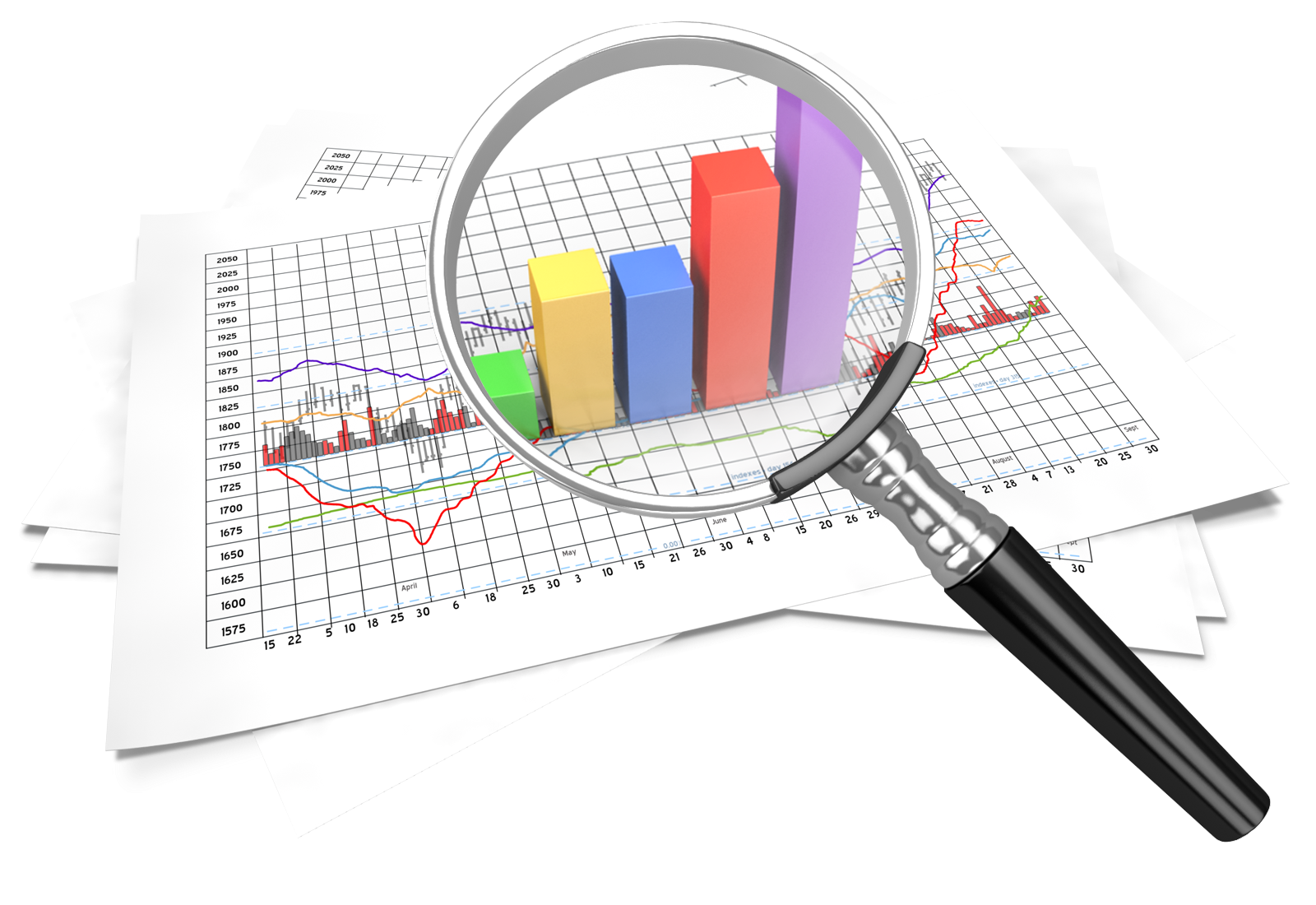 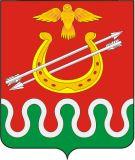 